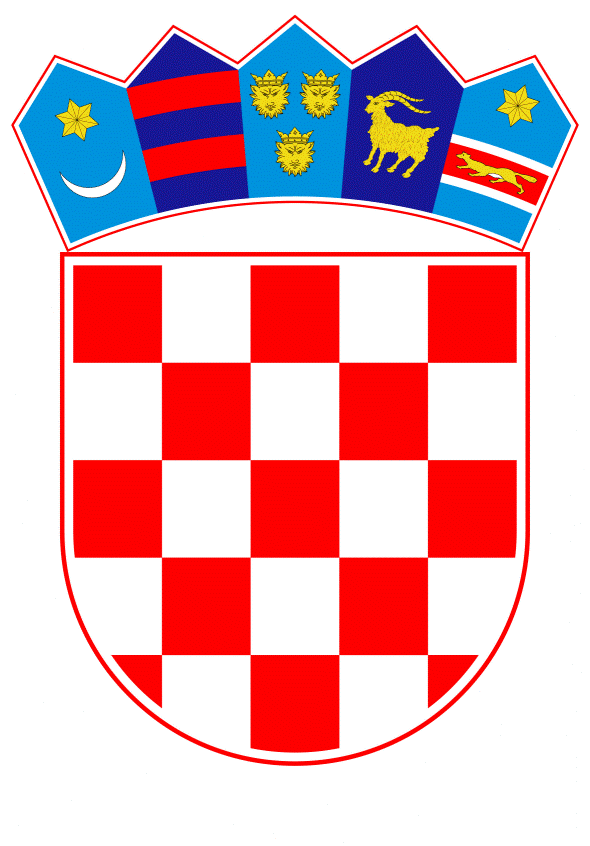 VLADA REPUBLIKE HRVATSKEZagreb, 13. siječnja 2022._______________________________________________________________________________________________________________________________________________________________________________________________________________________________Banski dvori | Trg Sv. Marka 2 | 10000 Zagreb | tel. 01 4569 222 | vlada.gov.hrNa temelju članka 80. Zakona o policiji („Narodne novine“, br. 34/11, 130/12, 89/14 – vjerodostojno tumačenje, 151/14,  33/15, 121/16 i 66/19), Vlada Republike Hrvatske je na sjednici održanoj ________________________________ 2021. godine donijelaU R E D B UO PLAĆAMA POLICIJSKIH SLUŽBENIKAI. UVODNA ODREDBAČlanak 1.Ovom Uredbom utvrđuju se vrijednosti koeficijenata složenosti poslova radnih mjesta policijskih službenika i visina dodataka za specifičnost policijske službe na osnovi klasifikacije radnih mjesta policijskih službenika razvrstanih u kategorije, potkategorije i razine potkategorija propisane Zakonom o policiji („Narodne novine“, br. 34/11, 130/12, 89/14 – vjerodostojno tumačenje, 151/14,  33/15, 121/16 i 66/19) i propisima donesenim na temelju tog Zakona.II. OSNOVNA PLAĆAČlanak 2.(1) Plaća policijskog službenika sastoji se od osnovne plaće i dodatka za rad na poslovima s posebnim uvjetima.(2) Osnovna plaća policijskog službenika utvrđuje se množenjem koeficijenta složenosti poslova radnog mjesta na koje je policijski službenik raspoređen i osnovice za izračun plaće koju utvrđuje Vlada Republike Hrvatske posebnim propisom, uvećane za 0,5% za svaku godinu navršenoga radnog staža.(3) Koeficijent složenosti poslova radnog mjesta policijskog službenika sastoji se od osnovnog koeficijenta uvećanog za postotak dodatka za specifičnost policijske službe.(4) Visinu dodatka za rad na poslovima s posebnim uvjetima Vlada Republike Hrvatske propisuje posebnom uredbom sukladno Zakonu o državnim službenicima i Zakonu o policiji.III. DODACI ZA SPECIFIČNOST POLICIJSKE SLUŽBEČlanak 3.Dodatak za specifičnost policijske službe utvrđuje se za:1. povećanu opasnost za život i zdravlje policijskog službenika2. osobno policijsko zvanje3. odgovornost u sustavu hijerarhije rukovođenja.Članak 4.Dodaci iz članka 3. točaka 1. i 3. ove Uredbe stalni su, isplaćuju se mjesečno u osnovnoj plaći, a utvrđuju se u rasponu od 20% do 35% od osnovnog koeficijenta radnog mjesta policijskog službenika iz Priloga 1 ove Uredbe, od 40% do 60% od osnovnog koeficijenta radnog mjesta policijskog službenika iz Priloga 2 ove Uredbe i od 70% do 90% od osnovnog koeficijenta radnog mjesta policijskog službenika iz Priloga 3 ove Uredbe.Dodatak iz članka 3. točke 2. ove Uredbe utvrđuje se u postotku od osnovice za izračun plaće policijskog službenika.Članak 5.Dodatak na osobno policijsko zvanje iznosi:Članak 6.Dodatak na osobno policijsko zvanje obračunava se prema osobnom zvanju policijskog službenika bez obzira na koje radno mjesto je raspoređen.Članak 7.Osnovni koeficijenti za izračun plaće policijskog službenika te ukupni iznos dodataka iz članka 4. stavka 1. ove Uredbe iskazani su u Popisu naziva radnih mjesta policijskih službenika (Prilog 1, Prilog 2 i Prilog 3) koji je sastavni dio ove Uredbe.IV. RJEŠENJE O PLAĆIČlanak 8.Ministar unutarnjih poslova ili osoba kojoj je u opisu poslova donošenje rješenja sukladno propisima o ustrojstvu Ministarstva unutarnjih poslova, donosi rješenje o plaći.V. KOEFICIJENT PLAĆE VJEŽBENIKAČlanak 9.Vježbenik za policijskog službenika ima pravo na 85% vrijednosti koeficijenta složenosti poslova radnog mjesta na koje je raspoređen.VI. ZAVRŠNE ODREDBEČlanak 10.Danom stupanja na snagu ove Uredbe prestaje važiti Uredba o plaćama policijskih službenika („Narodne novine“, br. 129/11, 82/12, 25/13, 140/13, 32/15, 40/15, 40/16, 11/17, 129/17, 5/18, 66/18, 109/18 i 24/19).Članak 11.Ova Uredba stupa na snagu osmoga dana od dana objave u „Narodnim novinama“.KLASA: URBROJ: Zagreb,P R E D S J E D N I Kmr.sc. Andrej PlenkovićO B R A Z L O Ž E NJ ENova Uredba o plaćama policijskih službenika donosi se imajući u vidu da je kroz funkcionalnu reorganizaciju policije došlo do značajnih promjena u smislu ukidanja postojećih radnih mjesta, ustrojavanja novih radnih mjesta i promjene opisa poslova za određena radna mjesta te da je važeća Uredba o plaćama policijskih službenika („Narodne novine“, br. 129/11, 82/12, 25/13, 140/13, 32/15, 40/15, 40/16, 11/17, 129/17, 5/18, 66/18, 109/18 i 24/19) do sada doživjela dvanaest izmjena.Najznačajnije izmjene u novoj Uredbi o plaćama policijskih službenika su:Za novoustrojena radna mjesta „policijski službenik za poslove policije, prometne policije i granične policije u policijskim postajama I. i II. kategorije“ određen je koeficijent 1,358 i dodatak 20, imajuću u vidu složenost navedenih radnih mjesta kao i činjenicu da su navedena radna mjesta ustrojavana na način da su ukinuta radna mjesta u policijskoj upravi sa navedenim koeficijentom i dodatkom.U policijskim upravama III. i IV. kategorije u Službi kriminalističke policije ustrojeno je novo radno mjesto „policijski službenik za obradu organiziranog kriminaliteta, terorizam i ekstremno nasilje“, a kojem je imajući u vidu složenost poslova određen koeficijent 1,358  i dodatak 20, a ukinuto je radno mjesto „policijski službenik za terorizam i ekstremno nasilje“ sa istim koeficijentom.U policijskim upravama III. i IV. kategorije ustrojena su nova radna mjesta „voditelj poslova prometne policije“ te je za navedena radna mjesta u policijskim upravama  III. kategorije određen koeficijent 1,358 i dodatak 30, a u policijskim upravama  IV. kategorije koeficijent 1,358 i dodatak 23.U Policijskoj upravi zagrebačkoj ustrojena su radna mjesta „pomoćnik načelnika Sektora za javni red i sigurnost“ i „pomoćnik načelnika Sektora za granicu“ s koeficijentima 1,659 i dodacima 32.Za novoustrojena radna mjesta „policijski službenik za poslove policije, prometne policije i granične policije u policijskim postajama III. kategorije“, određen je koeficijent 1,164 i dodatak 25, imajući u vidu složenost poslova navedenih radnih mjesta te činjenicu da da su ustrojena na način da su ukinuta rukovodeća radna mjesta u policijskim postajama sa istim ili višim koeficijentima.  Za novoustrojena radna mjesta „zamjenik načelnika u policijskoj postaji  III. kategorije“, koje je nastalo spajanjem dva radna mjesta „pomoćnik načelnika policijske postaje“, preuzet je koeficijent 1,164 i dodatak 30, koji je su imali pomoćnici načelnika policijske postaje.Za novoustrojena radna mjesta „zamjenik načelnika u policijskoj postaji  I. kategorije“, koje je nastalo ukidanjem radnog mjesta „pomoćnik načelnika policijske postaje za ustroj i organizaciju rada“, određen je koeficijent 1,504 i dodatak 35.Ustrojeno je novo radno mjesto „policijski službenik za pripremu i provedbu projekta“  sa ukupno deset izvršitelja u upravama u Ravnateljstvu policije. Imajući u vidu složenost poslova i druge uvjete radnog mjesta za navedeno radno mjesto  određen je koeficijent 1,571 i dodatak 30.Za novoustrojeno radno mjesto „pomoćnik voditelja službe“ u ustrojstvenim jedinicama Ravnateljstva policije određen je koeficijent 1,659 i dodatak 25, u razini radnog mjesta voditelj odjela u službi, a koje radno mjesto je ukinuto. U svim ustrojstvenim jedinicama Ravnateljstva policije ujednačeno je radno mjesto pomoćnika voditelja službe te je u tom smislu koeficijent radnog mjesto pomoćnika službe na Policijskoj akademiji smanjen sa 1,746 na 1,659. Osim navedenog, radna mjesta „pomoćnik voditelja Policijske škole“ također su ujednačena sa ostalim radnim mjestima pomoćnik voditelja službe. U Zrakoplovnoj jedinici Antiterorističke jedinice Lučko promijenjeni su koeficijenti i dodaci za pojedina radna mjesta (piloti i tehničari), ali pri tome nije došlo do povećanja ukupnih troškova.Ispravljen je dodatak na radnim mjestima u Upravi kriminalističke policije: „policijski službenik za digitalnu forenziku u službi kibernetičke sigurnosti, policijski službenik za kibernetičku sigurnost u službi kibernetičke sigurnosti, policijski službenik službe za međunarodnu policijsku suradnju uprave kriminalističke policije, policijski službenik za nadzor podatkovnog prometa, policijski službenik za informatičko-tehničke poslove, policijski službenik za poslove operativne pripreme, policijski službenik za psihološku potporu, policijski službenik viši operater odjela S.I.R.E.N.E., policijski službenik za poslove operativne zaštite, policijski službenik – operater, policijski službenik za potporu nadzora podatkovnog prometa, policijski službenik za prikupljanje, procjenu i obradu podataka te kriminalističke evidencije, policijski službenik za prikupljanje, procjenu i obradu podataka iz otvorenih izvora, viši detektiv za posebne kriminalističke poslove i policijski službenik za posebne tehnike lociranja“, budući da kod prethodne izmjene Uredbe o plaćama policijskih službenika, kada su policijskim službenicama vraćeni dodaci od 2 i 4 % za višu i visoku stručnu spremu, navedenim radnim mjestima navedeni dodaci nisu vraćeni.U Policijskoj akademiji ustrojena je nova Služba za koordinaciju istraživanja i nove tehnologije u kojoj su ustrojena nova radna mjesta: „voditelj Službe za koordinaciju istraživanja i nove tehnologije“ s koeficijentom 1,833 i dodatkom 30 i „policijski službenik za pripremu i provedbu stručnih i znanstvenih istraživanja i novih tehnologija“ s koeficijentom 1,571 i dodatkom 30. Također, za radno mjesto „voditelj Policijske škole Josip Jović“ smanjen je koeficijent sa 1,921 na 1,833, dok je dodatak ostao 30. U policijskim upravama II. kategorije ustrojena su radna mjesta „voditelj poslova prevencije“ i „voditelj poslova za odnose s javnošću“, kojima je, imajući u vidu složenost poslova određen koeficijent 1,504 i dodatak 24. Ranije su postojala radna mjesta „voditelj odjela prevencije“ i „voditelj odjela za odnose s javnošću“ s koeficijentom 1,504 i dodatkom 25.U policijskim postajama s policijskim ispostavama i manjim otočnim policijskim postajama ustrojeno je novo radno mjesto „vođa ophodnje – operativni dežurni“, kojem je, s obzirom na složenost poslova, određen koeficijent 0,96 i dodatak 25. Na navedena radna mjesta u pravilu će se raspoređivati policijski službenici koji su obavljali poslove na ukinutim  radnim mjestima „šef smjene“ iz policijskih postaja koje su postale ispostave i manjih policijskih postaja,  a koja radna mjesta su imala iste koeficijente i dodatke. U policijskim postajama ustrojeno je novo radno mjesto „policijski službenik za policijsku opremu i evidencije“ te mu je određen koeficijent 0,873 i dodatak 20 imajuću u vidu složenost poslova koje će obavljati.U Zapovjedništvu za intervencije, koje je nastalo spajanjem Zapovjedništva specijalne i Zapovjedništva interventne policije nije došlo do povećanja koeficijenata i dodataka na novim radnim mjestima u odnosu na postojeća radna mjesta. Imajući u vidu obveze koje proizlaze za policiju u zaštiti državne granice Republike Hrvatske, ujedno i vanjske granice Europske unije uz korištenje suvremenih tehničkih sredstava i uređaja nabavljenih kroz fondove Europske unije, u graničnoj policiji ustrojena su slijedeća nova radna mjesta:U policijskim postajama granične policije ustrojena su nova radna mjesta „policijski službenik za zaštitu državne granice – operater na sustavima za nadzor granice iz zraka“ sa koeficijentom 1,019 i dodatkom 40, „policijski službenik za zaštitu državne granice – operater na stacionarnim i mobilnim sustavima za nadzor granice“ sa koeficijentom 0,873 i dodatkom 20 te „policijski službenik logističar – tehničar“ sa koeficijentom 0,850 i dodatkom 20.U Mobilnim jedinicama granične policije istok i jug ustrojena su nova radna mjesta: „policijski službenik za zaštitu državne granice – operater na sustavima za nadzor granice iz zraka“ sa koeficijentom 1,135 i dodatkom 40, „policijski službenik za zaštitu državne granice – operater na stacionarnim i mobilnim sustavima za nadzor granice“ sa koeficijentom 1,135 i dodatkom 20.U Mobilnoj jedinici za provedbu nadzora državne granice u Upravi za granicu ustrojena su nova radna mjesta: „policijski službenik - upravitelj na sustavima za nadzor granice iz zraka“ sa koeficijentom 1,164 i dodatkom 60 i „policijski službenik - operater na sustavima za nadzor granice iz zraka“ sa koeficijentom 1,164 i dodatkom 20.Uz navedeno, ovom Uredbom o plaćama policijskih službenika predlaže se povećanje dodataka na radnim mjestima u Samostalnom sektoru za informacijske i komunikacijske sustave na način da se za radno mjesto načelnika Samostalnog sektora predlaže povećanje od 5%, za radna mjesta visoke stručne spreme 20%, više stručne spreme 15%, a srednje stručne spreme 10% u odnosu na sada propisane dodatke.Predlagatelj:Ministarstvo unutarnjih poslovaPredmet:Prijedlog uredbe o plaćama policijskih službenika– viši policajac2,32%– samostalni policajac3,52%– policijski narednik4,62%– viši policijski narednik5, 72%– samostalni policijski narednik6,82%– policijski inspektor7,92%– viši policijski inspektor10,12%– samostalni policijski inspektor12,76%– glavni policijski inspektor15,40%– policijski savjetnik18,04%– glavni policijski savjetnik20,68%PRILOG 1PRILOG 1PRILOG 1NAZIV RADNOG MJESTAKoeficijent složenostiDodaciNAZIV RADNOG MJESTAOsnovni koeficijentDodaci 20 - 35%ZAMJENIK GLAVNOG RAVNATELJA POLICIJE ZA GRANICU3,05635ZAMJENIK GLAVNOG RAVNATELJA POLICIJE ZA KRIMINALITET3,05635ZAMJENIK GLAVNOG RAVNATELJA POLICIJE ZA OPĆU SIGURNOST3,05635NAČELNIK CENTRA ZA FORENZIČNA ISPITIVANJA, ISTRAŽIVANJA I VJEŠTAČENJA "IVAN VUČETIĆ"2,23135NAČELNIK POLICIJSKE AKADEMIJE2,23135POMOĆNIK GLAVNOG RAVNATELJA POLICIJE - NAČELNIK UPRAVE ZA JAVNI RED I SIGURNOST2,23135POMOĆNIK GLAVNOG RAVNATELJA POLICIJE - NAČELNIK UPRAVE ZA GRANICU2,23135POMOĆNIK GLAVNOG RAVNATELJA POLICIJE - NAČELNIK UPRAVE ZA POSEBNE POSLOVE SIGURNOSTI2,23135NAČELNIK POLICIJSKE UPRAVE 1. KATEGORIJE2,18335NAČELNIK POLICIJSKOG NACIONALNOG UREDA ZA SUZBIJANJE KORUPCIJE I ORGANIZIRANOG KRIMINALITETA2,18335ZAPOVJEDNIK ZAPOVJEDNIŠTVA ZA INTERVENCIJE2,18335NAČELNIK SAMOSTALNOG SEKTORA U SJEDIŠTU MINISTARSTVA2,18335NAČELNIK SEKTORA U SJEDIŠTU MINISTARSTVA2,18330NAČELNIK UREDA GLAVNOG RAVNATELJA POLICIJE2,18330POMOĆNIK NAČELNIKA CENTRA ZA FORENZIČNA ISPITIVANJA, ISTRAŽIVANJA I VJEŠTAČENJA "IVAN VUČETIĆ"2,18330ZAMJENIK NAČELNIKA POLICIJSKE AKADEMIJE 2,18330POMOĆNIK NAČELNIKA POLICIJSKOG NACIONALNOG UREDA ZA SUZBIJANJE KORUPCIJE I ORGANIZIRANOG KRIMINALITETA2,18330POMOĆNIK NAČELNIKA UPRAVE ZA JAVNI RED I SIGURNOST2,18330POMOĆNIK NAČELNIKA UPRAVE ZA GRANICU2,18330POMOĆNIK NAČELNIKA UPRAVE ZA POSEBNE POSLOVE SIGURNOSTI2,18330TAJNIK KABINETA MINISTRA2,18330NAČELNIK SEKTORA U UPRAVI KRIMINALISTIČKE POLICIJE2,18330POMOĆNIK NAČELNIKA SEKTORA U UPRAVI KRIMINALISTIČKE POLICIJE2,18325VODITELJ UNAPREĐENJA PROCESA I RAZVOJA TEHNOLOŠKIH KAPACITETA2,18325SAVJETNIK MINISTRA ZA BORBU PROTIV TERORIZMA2,13425SAVJETNIK MINISTRA2,13420ZAMJENIK NAČELNIKA POLICIJSKE UPRAVE 1. KATEGORIJE2,09530NAČELNIK POLICIJSKE UPRAVE 2. KATEGORIJE2,00835NAČELNIK POLICIJSKE UPRAVE 3. KATEGORIJE1,92135POMOĆNIK ZAPOVJEDNIKA ZA SPECIJALNU POLICIJU U ZAPOVJEDNIŠTVU ZA INTERVENCIJE1,92135POMOĆNIK TAJNIKA KABINETA MINISTRA1,92130DEKAN VISOKE POLICIJSKE ŠKOLE1,92130BISKUPSKI VIKAR ZA PASTORAL1,92126KOORDINATOR ZA MEDIJE I PROTOKOL1,92126KOORDINATOR ZA POLICIJSKO OBRAZOVANJE I ZAJEDNIČKE POSLOVE U POLICIJSKOJ AKADEMIJI	1,92126POMOĆNIK ZAPOVJEDNIKA U ZAPOVJEDNIŠTVU ZA INTERVECIJE1,84335VODITELJ SAMOSTALNE SLUŽBE ZA UNUTARNJU REVIZIJU1,83330NAČELNIK SEKTORA U PU 1. KATEGORIJE1,83330VODITELJ POLICIJSKE ŠKOLE »JOSIP JOVIĆ«1,83330VODITELJ SLUŽBE ZA KOORDINACIJU ISTRAŽIVANJA I NOVE TEHNOLOGIJE U POLICIJSKOJ AKADEMIJI1,83330VODITELJ SLUŽBE ZA FONDOVE EUROPSKE UNIJE1,83330ZAMJENIK NAČELNIKA POLICIJSKE UPRAVE 2. KATEGORIJE1,83330PRODEKAN VISOKE POLICIJSKE ŠKOLE 1,83330VODITELJ KATEDRE U VISOKOJ POLICIJSKOJ ŠKOLI1,83325NAČELNIK POLICIJSKE UPRAVE 4. KATEGORIJE1,74635POMOĆNIK VODITELJA SLUŽBE POSEBNIH KRIMINALISTIČKU POSLOVA U UPRAVI KRIMINALISTIČKE POLICIJE1,74635POMOĆNIK VODITELJA SLUŽBE U UPRAVI ZA POSEBNE POSLOVE SIGURNOSTI1,74635POMOĆNIK VODITELJA SLUŽBE ZA SUZBIJANJE KORUPCIJE I ORGANIZIRANOG KRIMINALITETA U UPRAVI KRIMINALISTIČKE POLCIIJE1,74635VODITELJ SLUŽBE U CENTRU ZA FORENZIČNA ISPITIVANJA, ISTRAŽIVANJA I VJEŠTAČENJA "IVAN VUČETIĆ"1,74635VODITELJ SLUŽBE U UREDU GLAVNOG RAVNATELJA POLICIJE1,74635VODITELJ SLUŽBE U SEKTORU OPĆEG KRIMINALITETA I MEĐUNARODNE POLICIJSKE SURADNJE U UPRAVI KRIMINALISTIČKE POLICIJE1,74635VODITELJ SLUŽBE ZA ZAŠTITU SVJEDOKA U UPRAVI KRIMINALISTIČKE POLICIJE1,74635VODITELJ PROTUEKSPLOZIJSKE SLUŽBE U UPRAVI ZA JAVNI RED I SIGURNOST1,74635VODITELJ SLUŽBE ZA UNUTARNJU KONTROLU1,74635ZAMJENIK NAČELNIKA POLICIJSKE UPRAVE 3. KATEGORIJE1,74635GLAVNI VJEŠTAK CENTRA U CENTRU ZA FORENZIČNA ISPITIVANJA, ISTRAŽIVANJA I VJEŠTAČENJA "IVAN VUČETIĆ"1,74630GLAVNI VJEŠTAK ZA KONTROLU KVALITETE I AKREDITACIJU  U CENTRU ZA FORENZIČNA ISPITIVANJA, ISTRAŽIVANJA I VJEŠTAČENJA "IVAN VUČETIĆ"1,74630VODITELJ OPERATIVNO-KOMUNIKACIJSKOG CENTRA POLICIJE U UPRAVI ZAJAVNI RED I SIGURNOST1,74630NAČELNIK SEKTORA U PU 2. KATEGORIJE1,74630VODITELJ PRIHVATNOG CENTRA ZA STRANCE U UPRAVI ZA GRANICU1,74630VODITELJ SAMOSTALNE SLUŽBE I SAVJETNIK ZA INFORMACIJSKU SIGURNOST1,74630VODITELJ SAMOSTALNE SLUŽBE ZA NADZOR ZAŠTITE OSOBNIH PODATAKA1,74630VODITELJ SAMOSTALNE SLUŽBE ZA SURADNJU S VOJNIM ORDINARIJATOM U REPUBLICI HRVATSKOJ1,74630VODITELJ SLUŽBE U SJEDIŠTU MINISTARSTVA1,74630VODITELJ SLUŽBE U POLICIJSKOJ AKADEMIJI1,74630VODITELJ SLUŽBE U UPRAVE ZA JAVNI RED I SIGURNOST1,74630VODITELJ SLUŽBE U UPRAVI ZA GRANICU 1,74630ZAPOVJEDNIK MOBILNE JEDINICE ZA PROVEDBU NADZORA DRŽAVNE GRANICE U UPRAVI ZA GRANICU1,74630ZAPOVJEDNIK MOBILNE JEDINICE PROMETNE POLICIJE U UPRAVI ZA JAVNI RED I SIGURNOST1,74630POLICIJSKI SLUŽBENIK - KOORDINATOR ZA POSLOVE IZRADE I PRIMJENE PROPISA1,74625POMOĆNIK NAČELNIKA SEKTORA KRIMINALISTIČKE POLICIJE U PU 1. KATEGORIJE1,74625PROFESOR VISOKE POLICIJSKE ŠKOLE1,74620PROFESOR VISOKE POLICIJSKE ŠKOLE - VODITELJ SAVJETOVALIŠTA ZA STUDENTE1,74620VODITELJ ODJELA ZAGREB/SPLIT/RIJEKA/OSIJEK U UPRAVI KRIMINALISTIČKE POLICIJE1,65935VODITELJ ODJELA PRIPREME, NADZORA I PRIMJENE POSEBNIH KRIMINALISTIČKIH POSLOVA U UPRAVI KRIMINALISTIČKE POLICIJE1,65935VODITELJ ODJELA ZA CILJANE POTRAGE I PRECIZNO LOCIRANJE U UPRAVI KRIMINALISTIČKE POLICIJE1,65935POLICIJSKI SLUŽBENIK ZA DIGITALNU FORENZIKU U SLUŽBI KIBERNETIČKE SIGURNOSTI UPRAVE KRIMINALISTIČKE POLICIJE1,65935POLICIJSKI SLUŽBENIK ZA KIBERNETIČKU SIGURNOST U SLUŽBI KIBERNETIČKE SIGURNOSTI UPRAVE KRIMINALISTIČKE POLICIJE1,65935VODITELJ POSLOVA ZA POSEBNU KRIMINALISTIČKU TEHNIKU U SLUŽBI POSEBNIH KRIMINALISTIČKIH POSLOVA UPRAVE KRIMINALISTIČKE POLICIJE1,65933POMOĆNIK NAČELNIKA SEKTORA ZA JAVNI RED I SIGURNOST I SEKTORA ZA GRANICU U PU 1. KATEGORIJE1,65932GLAVNI PROJEKTANT APLIKACIJA U CENTRU ZA FORENZIČNA ISPITIVANJA, ISTRAŽIVANJA I VJEŠTAČENJA "IVAN VUČETIĆ"1,65930GLAVNI VJEŠTAK U CENTRU ZA FORENZIČNA ISPITIVANJA, ISTRAŽIVANJA I VJEŠTAČENJA "IVAN VUČETIĆ"1,65930VJEŠTAK ZA VJEŠTAČENJA DIGITALNIH ZAPISA, TELEFONSKE I INFORMATIČKE OPREME U CENTRU ZA FORENZIČNA ISPITIVANJA, ISTRAŽIVANJA I VJEŠTAČENJA "IVAN VUČETIĆ"1,65930VODITELJ OPERATIVNIH POSLOVA U UPRAVI ZA POSEBNE POSLOVE SIGURNOSTI1,65930VODITELJ OPERATIVNO-KOMUNIKACIJSKOG CENTRA POLICIJE U PU 1. KATEGORIJE1,65930VODITELJ POSLOVA U UPRAVI ZA POSEBNE POSLOVE SIGURNOSTI1,65930VODITELJ SLUŽBE U POLICIJSKOJ UPRAVI 1. KATEGORIJE1,65930VODITELJ SLUŽBE U UREDU NAČELNIKA PU 1. KATEGORIJE1,65930VODITELJ NACIONALNOG POMORSKOG CENTRA1,65925VODITELJ ODJELA U UPRAVI KRIMINALISTIČKE POLICIJE1,65925VODITELJ ODJELA U SJEDIŠTU MINISTARSTVA1,65925ZAMJENIK ZAPOVJEDNIKA MOBILNE JEDINICE PROMETNE POLICIJE1,65925POMOĆNIK VODITELJA PRIHVATNOG CENTRA ZA STRANCE1,65925POMOĆNIK ZAPOVJEDNIKA MOBILNE JEDINICE ZA PROVEDBU NADZORA DRŽAVNE GRANICE1,65925GLAVNI KOORDINATOR ZA SCHENGENSKE EVALUACIJE  U UPRAVI ZA EUROPSKE POSLOVE, MEĐUNARODNE ODNOSE I FONDOVE EUROPSKE UNIJE1,65925POMOĆNIK VODITELJA SLUŽBE U POLICIJSKOJ AKADEMIJI1,65925POMOĆNIK VODITELJA POLICIJSKE ŠKOLE JOSIP JOVIĆ1,65925POMOĆNIK VODITELJA SLUŽBE U UPRAVE ZA JAVNI RED I SIGURNOST1,65925POMOĆNIK VODITELJA SLUŽBE U UPRAVI ZA GRANICU1,65925GLAVNI PROJEKTANT - VODITELJ ZA KRIPTOLOŠKU SIGURNOST1,65923VODITELJ AUTOMEHANIČARSKE RADIONICE U UPRAVI ZA MATERIJALNO -FINANCIJSKE POSLOVE1,65923VODITELJ VOZNOG PARKA U UPRAVI ZA MATERIJALNO -FINANCIJSKE POSLOVE1,65923VODITELJ POSLOVA U UPRAVI ZA MATERIJALNO - FINANCIJSKE POSLOVE1,65923VODITELJ POSLOVA U KABINETU MINISTRA1,65921GLAVNI POLICIJSKI SLUŽBENIK ZA ZAŠTITU OSOBNIH PODATAKA - INFORMATIČKO-TEHNIČKO PODRUČJE1,65920GLAVNI POLICIJSKI SLUŽBENIK ZA ZAŠTITU OSOBNIH PODATAKA - PRAVNO PODRUČJE1,65920GLAVNI PROJEKTANT - SISTEM INŽENJER1,65920GLAVNI PROJEKTANT ZA POLICIJSKU OPREMU I ODORU1,65920GLAVNI PROJEKTANT APLIKACIJA1,65920GLAVNI PROJEKTANT ZAŠTITE INFORMACIJSKOG SUSTAVA1,65920POLICIJSKI SLUŽBENIK - VIŠI PREDAVAČ VISOKE POLICIJSKE ŠKOLE1,65920POLICIJSKI SLUŽBENIK ZA USKLAĐIVANJE PROCEDURA RADA I POSTUPANJA U CENTRU ZA FORENZIČNA ISPITIVANJA, ISTRAŽIVANJA I VJEŠTAČENJA "IVAN VUČETIĆ"1,65920PROJEKTANT RAČUNALNIH MREŽA1,65920VODITELJ POSLOVA - POLICIJSKE TEHNIKE, SPECIJALNE OPREME I NAORUŽANJA1,65920VODITELJ POSLOVA RAZVOJA - POLICIJSKA OPREMA I ODORA1,65920VODITELJ POSLOVA U GLAVNOM TAJNIŠTVU1,65920VIŠI UNUTARNJI REVIZOR - OPERATIVNI ANALITIČAR1,65920VODITELJ POSLOVA REVIZIJE POSLOVNIH PROCESA IZ SREDSTAVA DRŽAVNOG PRORAČUNA - VIŠI UNUTARNJI REVIZOR1,65920VODITELJ POSLOVA REVIZIJE POSLOVNIH PROCESA IZ SREDSTAVA FONDOVA EUROPSKE UNIJE - VIŠI UNUTARNJI REVIZOR1,65920VODITELJ SMJENE OPERATIVNO-KOMUNIKACIJSKOG CENTRA POLICIJE U UPRAVI ZA JAVNI RED I SIGURNOST1,65920NAČELNIK POLICIJSKE POSTAJE 1. KATEGORIJE1,57135ZAMJENIK NAČELNIKA POLICIJSKE UPRAVE 4. KATEGORIJE1,57135VODITELJ ZA METODOLOGIJU I TAKTIKU POSTUPANJA SPECIJALNE I INTERVENTNE POLCIIJE U ZAPOVJEDNIŠTVU ZA INTERVECNIJE1,57135POLICIJSKI SLUŽBENIK U UREDU GLAVNOG RAVNATELJA POLICIJE1,57130POLICIJSKI SLUŽBENIK ZA ANALIZU JAVNE SIGURNOSTI U UPRAVI ZA JAVNI RED I SIGURNOST1,57130POLICIJSKI SLUŽBENIK PRIPREMU I PROVEDBU PROJEKATA1,57130POLICIJSKI SLUŽBENIK  - VODITELJ POSLOVA SMJEŠTAJNO OBUČNOG CENTRA U POLICIJSKOJ AKADEMIJI1,57130POLICIJSKI SLUŽBENIK ZA PRIPREMU I PROVEDBU PROJEKATA TE MEĐUNARODNU SURADNJU SPECIJALNE I INTERVENTNE POLCIJE U ZAPOVJEDNIŠTVU SPECIJALNE I INTERVENTNE POLICIJE1,57130POLICIJSKI SLUŽBENIK  - VODITELJ POSLOVA MUZEJA POLICIJE U POLICIJSKOJ AKADEMIJI1,57130POLICIJSKIH SLUŽBENIK ZA PRIPREMU I PROVEDBU STRUČNIH I ZNANSTVENIH ISTRAŽIVANJA I NOVIH TEHNOLOGIJA U POLICIJSKOJ AKADEMIJI1,57130SAMOSTALNI VJEŠTAK U CENTRU ZA FORENZIČNA ISPITIVANJA, ISTRAŽIVANJA I VJEŠTAČENJA "IVAN VUČETIĆ"1,57130VODITELJ OPERATIVNOG DEŽURSTVA U UPRAVI ZA POSEBNE POSLOVE SIGURNOSTI1,57130VODITELJ OPERATIVNO-KOMUNIKACIJSKOG CENTRA POLICIJE U PU 2. KATEGORIJE1,57130VODITELJ SLUŽBE U POLICIJSKOJ UPRAVI 2., 3. I 4. KATEGORIJE1,57130ZAMJENIK ZAPOVJEDNIKA JEDINICE SPECIJALNE I INTERVENTNE POLICIJE 1,57130POLICIJSKI SLUŽBENIK ZA NADZOR RADA  U UPRAVI ZA EUROPSKE POSLOVE, MEĐUNARODNE ODNOSE I FONDOVE EUROPSKE UNIJE1,57130POLICIJSKI SLUŽBENIK - VODITELJ STRUČNOG AKTIVA U POLICIJSKOJ ŠKOLI JOSIP JOVIĆ1,57125VIŠI POLICIJSKI SLUŽBENIK ZA ZAKONITOST POSTUPANJA U SLUŽBI ZA UNUTARNJU KONTROLU1,57125POLICIJSKI SLUŽBENIK ZA PODRUČJE AZILA, MIGRACIJA I INTEGRACIJE U UPRAVI ZA EUROPSKE POSLOVE, MEĐUNARODNE ODNOSE I FONDOVE EUROPSKE UNIJE1,57125POLICIJSKI SLUŽBENIK ZA PODRUČJE GRANICA I VIZA U UPRAVI ZA EUROPSKE POSLOVE, MEĐUNARODNE ODNOSE I FONDOVE EUROPSKE UNIJE1,57125POLICIJSKI SLUŽBENIK ZA PODRUČJE POLICIJSKE SURADNJE, PREVENCIJE I SUZBIJANJA KRIMINALA TE UPRAVLJANJE KRIZAMA U  UPRAVI ZA EUROPSKE POSLOVE, MEĐUNARODNE ODNOSE I FONDOVE EUROPSKE UNIJE1,57125POLICIJSKI SLUŽBENIK ZA SCHENGENSKU KOORDINACIJU U UPRAVI ZA EUROPSKE POSLOVE, MEĐUNARODNE ODNOSE I FONDOVE EUROPSKE UNIJE1,57125POLICIJSKI SLUŽBENIK ZA PRILAGODBU PROPISA IZ NADLEŽNOSTI MINISTARSTVA EUROPSKOM ZAKONODAVSTVU U  UPRAVI ZA EUROPSKE POSLOVE, MEĐUNARODNE ODNOSE I FONDOVE EUROPSKE UNIJE1,57120POLICIJSKI SLUžBENIK ZA PROJEKTE I PROGRAME EUROPSKE UNIJE TE DRUGE INOZEMNE IZVORE FINANCIRANJA U UPRAVI ZA EUROPSKE POSLOVE, MEĐUNARODNE ODNOSE I FONDOVE EUROPSKE UNIJE1,57125VIŠI POLICIJSKI SLUŽBENIK U UPRAVI ZA EUROPSKE POSLOVE, MEĐUNARODNE ODNOSE I FONDOVE EUROPSKE UNIJE1,57125ANALITIČAR - PROJEKTANT U GLAVNOM TAJNIŠTVU1,57120POLICIJSKI SLUŽBENIK - PREDAVAČ VISOKE POLICIJSKE ŠKOLE1,57120POLICIJSKI SLUŽBENIK - SIGURNOSNI KOORDINATOR ZA SUSTAV CERTIFIKATA1,57120POLICIJSKI SLUŽBENIK - SIGURNOSNI KOORDINATOR ZA ZAŠTITU PODATAKA I FIZIČKU SIGURNOST1,57120UNUTARNJI REVIZOR1,57120GLAVNI ANALITIČAR U UPRAVI KRIMINALISTIČKE POLICIJE1,50435NAČELNIK POLICIJSKE POSTAJE 2. KATEGORIJE1,50435POLICIJSKI SLUŽBENIK - PSIHOLOG U UPRAVI KRIMINALISTIČKE POLICIJE1,50435POLICIJSKI SLUŽBENIK GOSPODARSKOG KRIMINALITETA I KORUPCIJE U UPRAVI KRIMINALISTIČKE POLICIJE1,50435POLICIJSKI SLUŽBENIK ZA CILJANE POTRAGE U UPRAVI KRIMINALISTIČKE POLICIJE1,50435POLICIJSKI SLUŽBENIK ZA ORGANIZIRANI KRIMINALITET U UPRAVI KRIMINALISTIČKE POLICIJE1,50435POLICIJSKI SLUŽBENIK ZA POSEBNE KRIMINALISTIČKE POSLOVE U UPRAVI KRIMINALISTIČKE POLICIJE1,50435POLICIJSKI SLUŽBENIK ZA TERORIZAM U UPRAVI KRIMINALISTIČKE POLICIJE1,50435ZAPOVJEDNIK INTERVENTNE JEDINICE POLICIJE U INTERVENTNIM JEDINICAMA POLICIJE U PU III. KATEGORIJE I PU ISTARSKOJ1,50435POLICIJSKI SLUŽBENIK ZA KRIMINALITET DROGA  U UPRAVI KRIMINALISTIČKE POLICIJE1,50435POLICIJSKI SLUŽBENIK ZA RAD S INFORMATORIMA U UPRAVI KRIMINALISTIČKE POLICIJE1,50435VODITELJ ODSJEKA U UPRAVI KRIMINALISTIČKE POLICIJE1,50433POLICIJSKI SLUŽBENIK - VOĐA KRIMINALISTIČKOG ISTRAŽIVANJA U UPRAVI KRIMINALISTIČKE POLICIJE1,50433VODITELJ POSLOVA ZA POSEBNU KRIMINALISTIČKU TEHNIKU U UPRAVI KRIMINALISTIČKE POLICIJE1,50433GIS ANALITIČAR U UPRAVI KRIMINALISTIČKE POLICIJE1,50430POLICIJSKI SLUŽBENIK VIŠI KRIMINALISTIČKO-OBAVJEŠTAJNI ANALITIČAR U UPRAVI KRIMINALISTIČKE POLICIJE1,50430POLICIJSKI SLUŽBENIK ZA FINANCIJSKE ISTRAGE U UPRAVI KRIMINALISTIČKE POLICIJE1,50430POLICIJSKI SLUŽBENIK ZA IDENTIFIKACIJU I POTRAGE U UPRAVI KRIMINALISTIČKE POLICIJE1,50430POLICIJSKI SLUŽBENIK ZA IMOVINSKE DELIKTE U UPRAVI KRIMINALISTIČKE POLICIJE1,50430POLICIJSKI SLUŽBENIK ZA KRIMINALISTIČKO-TEHNIČKE POSLOVE U UPRAVI KRIMINALISTIČKE POLICIJE1,50430POLICIJSKI SLUŽBENIK ZA KRVNE I SEKSUALNE DELIKTE, OPĆU SIGURNOST I OKOLIŠ U UPRAVI KRIMINALISTIČKE POLICIJE1,50430POLICIJSKI SLUŽBENIK ZA POSLOVE OPERATIVNE PRIPREME U UPRAVI KRIMINALISTIČKE POLICIJE1,50430POLICIJSKI SLUŽBENIK ZA POSLOVE OPERATIVNE ZAŠTITE  U UPRAVI KRIMINALISTIČKE POLICIJE1,50430POLICIJSKI SLUŽBENIK ZA PSIHOLOŠKU POTPORU U UPRAVI KRIMINALISTIČKE POLICIJE1,50430POLICIJSKI SLUŽBENIK ZA RATNE ZLOČINE U UPRAVI KRIMINALISTIČKE POLICIJE1,50430POLICIJSKI SLUŽBENIK ZA SUZBIJANJE KORUPCIJE I ORGANIZIRANOG KRIMINALITETA U UPRAVI KRIMINALISTIČKE POLICIJE1,50430POMOĆNIK NAČELNIKA POLICIJSKE POSTAJE U PP 1. KATEGORIJE1,50430STRATEŠKI KRIMINALISTIČKO-OBAVJEŠTAJNI ANALITIČAR U UPRAVI KRIMINALISTIČKE POLICIJE1,50430VIŠI KRIMINALISTIČKO-OBAVJEŠTAJNI ANALITIČAR U UPRAVI KRIMINALISTIČKE POLICIJE1,50430VODITELJ OPERATIVNO-KOMUNIKACIJSKOG CENTRA POLICIJE U PU 3. KATEGORIJE1,50430VODITELJ OSIGURANJA ŠTIĆENIH OSOBA U UPRAVI ZA POSEBNE POSLOVE SIGURNOSTI1,50430ZAPOVJEDNIK SATNIJE U JEDINICI SPECIJALNE I  INTERVENTNE POLICIJE 1,50430VODITELJ ZA ZDRAVSTVENO-HIGIJENSKO-TEHNOLOŠKU ZAŠTITU U UPPR-u1,50430POLICIJSKI SLUŽBENIK - PREDSTAVNIK U EUROPOLU1,50430POLICIJSKI SLUŽBENIK - PREVODITELJ U UPRAVI KRIMINALISTIČKE POLICIJE1,50430POLICIJSKI SLUŽBENIK INTERPOLA U UPRAVI KRIMINALISTIČKE POLICIJE1,50430POLICIJSKI SLUŽBENIK ODJELA EUROPOLA U UPRAVI KRIMINALISTIČKE POLICIJE1,50430POLICIJSKI SLUŽBENIK ODJELA S.I.Re.N.E U UPRAVI KRIMINALISTIČKE POLICIJE1,50430POLICIJSKI SLUŽBENIK ZA INFORMATIČKO-TEHNIČKE POSLOVE U UPRAVI KRIMINALISTIČKE POLICIJE1,50430POLICIJSKI SLUŽBENIK – INFORMATIČAR U POLICIJSKOJ AKADEMIJI1,50430POLICIJSKI SLUŽBENIK ZA KIBERNETIČKU SIGURNOST U SLUŽBI ZA SUZBIJANJE KORUPCIJE I ORGANIZIRANOG KRIMINALITETA U UPRAVE KRIMINALISTIČKE POLICIJE1,50430POLICIJSKI SLUŽBENIK ZA MEĐUNARODNU SURADNJU U UPRAVI KRIMINALISTIČKE POLICIJE1,50430POLICIJSKI SLUŽBENIK ZA MLADEŽ U UPRAVI KRIMINALISTIČKE POLICIJE1,50430POLICIJSKI SLUŽBENIK ZA SIGURNOST S.I.S U UPRAVI KRIMINALISTIČKE POLICIJE1,50430POLICIJSKI SLUŽBENIK ZA SIGURNOST SUSTAVA U UPRAVI KRIMINALISTIČKE POLICIJE1,50430VODITELJ SMJENE U ODJELU ZA INFORAMCIJE O PUTNICIMA U ZRAČNOM PROMETU UPRAVE KRIMINALISTIČKE POLICIJE1,50430VODITELJ U ZAPOVJEDNIŠTVU ZA INTERVENCIJE1,50430ZAMJENIK NAČELNIKA POLICIJSKE POSTAJE U PP 1. KATEGORIJE1,50430POLICIJSKI SLUŽBENIK ZA NADZOR PODATKOVNOG PROMETA U UPRAVI KRIMINALISTIČKE POLICIJE1,50429POMOĆNIK NAČELNIKA POLICIJSKE POSTAJE ZA KRIMINALISTIČKU POLICIJU U PP  VELIKA GORICA I ZAPREŠIĆ1,50428VODITELJ SMJENE OPERATIVNO-KOMUNIKACIJSKOG CENTRA POLICIJE - PRITVORSKI NADZORNIK U PU 1. I 2. KATEGORIJE1,50427ADMINISTRATOR KRIMINALISTIČKO-OBAVJEŠTAJNOG SUSTAVA U UPRAVI KRIMINALISTIČKE POLICIJE1,50425POLICIJSKI SLUŽBENIK ZA ANALIZU U SJEDIŠTU MINISTARSTVA1,50425POLICIJSKI SLUŽBENIK ZA INFORMATIČKU POTPORU U ODJELU ZA INFORAMCIJE O PUTNICIMA U ZRAČNOM PROMETU UPRAVE KRIMINALISTIČKE POLICIJE1,50425VIŠI POLICIJSKI SLUŽBENIK ZA PRIKUPLJANJE, PROCJENU I OBRADU PODATAKA U UPRAVI KRIMINALISTIČKE POLICIJE1,50425VIŠI POLICIJSKI SLUŽBENIK ZA ZAŠTITU OSOBNIH PODATAKA - INFORMATIČKO-TEHNIČKO PODRUČJE1,50425VIŠI POLICIJSKI SLUŽBENIK ZA ZAŠTITU OSOBNIH PODATAKA - PRAVNO PODRUČJE1,50425POLICIJSKI SLUŽBENIK ZA POTPORU U ODJELU ZA INFORMACIJE O PUTNICIMA U ZRAČNOM PROMETU UPRAVE KRIMINALISTIČKE POLICIJE1,50425VODITELJ ODJELA ZA UNUTARNJU KONTROLU I NADZOR - OSIJEK, RIJEKA, SPLIT1,50425VODITELJ ODJELA U POLICIJSKOJ UPRAVI1,50425VODITELJ SMJEŠTAJNO-OBUČNOG CENTRA GRANIČNE POLICIJE1,50425VODITELJ TRANZITNOG PRIHVATNOG CENTRA ZA STRANCE1,50425ZAPOVJEDNIK MOBILNE JEDINICE GRANIČNE POLICIJE1,50425POLICIJSKI SLUŽBENIK U ZAPOVJEDNIŠTVU ZA INTERVENCIJE1,50425POLICIJSKI SLUŽBENIK ZA KRIMINALISTIČKE EVIDENCIJE U UPRAVI KRIMINALISTIČKE POLICIJE1,50425POLICIJSKI SLUŽBENIK ZA POSEBNU KRIMINALISTIČKU TEHNIKU U ODSJEKU TEHNIČKOG RAZVOJA I NADZORA ELEKTRONIČKIH KOMUNIKACIJA UPRAVE KRIMINALISTIČKE POLICIJE1,50425POLICIJSKI SLUŽBENIK  U UPRAVI ZA EUROPSKE POSLOVE, MEĐUNARODNE ODNOSE I FONDOVE EUROPSKE UNIJE1,50425POLICIJSKI SLUŽBENIK ZA PRAĆENJE I ANALIZU U SLUŽBI ZA ODNOSE S JAVNOŠĆU U SJEDIŠTU MINISTARSTVA1,50420POMOĆNIK VODITELJA SLUŽBE U POLICIJSKOJ UPRAVI1,50425VIŠI POLICIJSKI SLUŽBENIK ZA POSEBNU KRIMINALISTIČKU TEHNIKU U UPRAVI KRIMINALISTIČKE POLICIJE1,50425VODITELJ POSLOVA KRIPTOLOŠKE SIGURNOSTI U OKCP-u RAVNATELJSTVA POLICIJE1,50425VODITELJ SMJENE–INSTRUKTOR ZA POSEBNE KRIMINALISTIČKE POSLOVE U UPRAVI KRIMINALISTIČKE POLICIJE1,50425VODITELJ POSLOVA IZVJEŠTAJNE ANALITIKE I ODNOSA S JAVNOŠĆI U POLICIJSKOJ UPRAVI1,50424VODITELJ POSLOVA PREVENCIJE U POLICIJSKOJ UPRAVI1,50424INSPEKTOR PROMETNE TEHNIKE - VODITELJ1,50423VJEŠTAK  U CENTRU ZA FORENZIČNA ISPITIVANJA, ISTRAŽIVANJA I VJEŠTAČENJA "IVAN VUČETIĆ"1,50423VODITELJ RADIONICE U UPRAVI ZA MATERIJALNO - FINANCIJSKE POSLOVE1,50423POLICIJSKI SLUŽBENIK ZA ODNOSE S JAVNOŠĆU U SJEDIŠTU MINISTARSTVA1,50420ANALITIČAR NACIONALNOG POMORSKOG CENTRA1,50420ASISTENT VISOKE POLICIJSKE ŠKOLE1,50420POLICIJSKI SLUŽBENIK - GLAVNI ANALITIČAR U KABINETU MINISTRA1,50420POLICIJSKI SLUŽBENIK ZA INFORMIRANJE1,50420POLICIJSKI SLUŽBENIK - INSTRUKTOR NA POLICIJSKOJ AKADEMIJI1,50420POLICIJSKI SLUŽBENIK - NASTAVNIK U POLICIJSKOJ ŠKOLI JOSIP JOVIĆ1,50420POLICIJSKI SLUŽBENIK - TAJNIK POLICIJSKE AKADEMIJE/VISOKE POLICIJSKE ŠKOLE/POLICIJSKE ŠKOLE JOSIP JOVIĆ1,50420POLICIJSKI SLUŽBENIK U UPRAVI ZA JAVNI RED I SIGURNOST1,50420POLICIJSKI SLUŽBENIK U UPRAVI ZA GRANICU U SJEDIŠTU MINISTARSTVA1,50420POLICIJSKI SLUŽBENIK U UPRAVI ZA LJUDSKE POTENCIJALE U SJEDIŠTU MINISTARSTVA1,50420SUDAC DISCIPLINSKOG SUDA U UPRAVI ZA LJUDSKE POTENCIJALE U SJEDIŠTU MINISTARSTVA1,50420POLICIJSKI SLUŽBENIK ZA IZRADU PROPISA U GLAVNOM TAJNIŠTVU1,50420POLICIJSKI SLUŽBENIK U UPRAVI ZA POSEBNE POSLOVE SIGURNOSTI1,50420POLICIJSKI SLUŽBENIK ZA PLANIRANJE I PROVEDBU OBUKE U POLICIJSKOJ AKADEMIJI1,50420POLICIJSKI SLUŽBENIK ZA RAZVOJ POLICIJSKOG OBRAZOVANJA NA NACIONALNOJ I MEĐUNARODNOJ RAZINI U POL. AKADEMIJI1,50420POMOĆNIK VODITELJA SMJENE OPERATIVNO-KOMUNIKACIJSKOG CENTRA POLICIJE U UPRAVI ZA JAVNI RED I SIGURNOST1,50420POMOĆNIK VODITELJA SMJENE OPERATIVNO-KOMUNIKACIJSKOG CENTRA POLICIJE ZA POSLOVE PRITVORSKIH NADZORNIKA I PRITVORSKIH POLICIJSKIH JEDINICA U OKCP-u U UPRAVI ZA JAVNI RED I SIGURNOST1,50420POLICIJSKI SLUŽBENIK ZA NAORUŽANJE1,50420INSPEKTOR PROMETNE TEHNIKE1,50420PROJEKTANT - RAZVOJNI INŽENJER1,50420RAZVOJNI INŽENJER ZA POLICIJSKU OPREMU I ODORU1,50420TEHNIČKI INSPEKTOR ZA LETJELICE1,50420POLICIJSKI SLUŽBENIK ZA PRAĆENJE EUROPSKOG ZAKONODAVSTVA U UPRAVI ZA EUROPSKE POSLOVE, MEĐUNARODNE ODNOSE I FONDOVE EU1,50420POLICIJSKI SLUŽBENIK ZA SCHENGENSKU KOORDINACIJU U UPRAVI ZA EUROPSKE POSLOVE, MEĐUNARODNE ODNOSE I FONDOVE EU1,50420VODITELJ SMJENE NACIONALNOG KOORDINACIJSKOG CENTRA1,50420VODITELJ SMJENE NACIONALNOG POMORSKOG CENTRA 1,50420VODITELJ SMJENE OPERATIVNOG DEŽURSTVA U UPRAVI ZA POSEBNE POSLOVE SIGURNOSTI1,50420ZAMJENIK VODITELJA TRANZITNOG PRIHVATNOG CENTRA ZA STRANCE1,50420ZAMJENIK ZAPOVJEDNIKA MOBILNE JEDINICE GRANIČNE POLICIJE1,50420POLICIJSKI SLUŽBENIK U SAMOSTALNOJ SLUŽBI ZA SURADNJU S VOJNIM ORDINARIJATOM U REPUBLICI HRVATSKOJ1,50420ANALITIČAR - STATISTIČAR U MOBILNOJ JEDINICI ZA PROVEDBU NADZORA DRŽAVNE GRANICE1,50420POLICIJSKI SLUŽBENIK - ZA PROVEDBU PROGRAMA STRUČNOG USAVRŠAVANJA, OSPOSOBLJAVANJA I SPECIJALIZACIJE1,50420POLICIJSKI SLUŽBENIK U POLICIJSKOJ AKADEMIJI1,50420POLICIJSKI SLUŽBENIK – PEDAGOG U POLICIJSKOJ AKADEMIJI1,50420POLICIJSKI SLUŽBENIK VODITELJ KLASE I IZVANNASTAVNIH AKTIVNOSTI1,50420VODITELJ GRUPE ZA NADZOR GRANICE NA SUSTAVIMA IZ ZRAKA U UPRAVI ZA GRANICU1,50420ZAPOVJEDNIK INTERVENTNE JEDINICE POLICIJE U PU 4. KATEGORIJE1,35835NAČELNIK POLICIJSKE POSTAJE 3. KATEGORIJE1,35832INSTRUKTOR U UPRAVI ZA POSEBNE POSLOVE SIGURNOSTI1,35830POLICIJSKI SLUŽBENIK ZA MOTORIZIRANU PRATNJU U UPRAVI ZA POSEBNE POSLOVE SIGURNOSTI1,35830POLICIJSKI SLUŽBENIK ZA ZDRAVSTVENO-HIGIJENSKO-TEHNOLOŠKU ZAŠTITU U UPRAVI ZA POSEBNE POSLOVE SIGURNOSTI1,35830POMOĆNIK VODITELJA SMJEŠTAJNO-OBUČNOG CENTRA GRANIČNE POLICIJE1,35830SAMOSTALNI KRIMINALISTIČKI TEHNIČAR U POLICIJSKOJ UPRAVI1,35830VODITELJ ZA SIGURNOSNE PRETHODNICE I KOORDINACIJU U UPRAVI ZA POSEBNE POSLOVE SIGURNOSTI1,35830VOĐA GRUPE ZA POSEBNA OSIGURANJA U UPRAVI ZA POSEBNE POSLOVE SIGURNOSTI1,35830ZAPOVJEDNIK JEDINICE ZA ZADRŽAVANJE I PREPRATU1,35830POMOĆNIK ZAPOVJEDNIKA U INTERVENTNIM JEDINICAMA POLICIJE U PU III. KATEGORIJE I PU ISTARSKOJ1,35830VODITELJ POSLOVA STRUČNOG USAVRŠAVANJA U PU 1. KATEGORIJE1,35830VODITELJ PREGOVARAČKOG TIMA U JEDINICI SPECIJALNE I  INTERVENTNE POLICIJE 1,35830VODITELJ POSLOVA PROMETNE POLICIJE U POLICIJSKOJ UPRAVI 3. KETEGORIJE1,35830POMOĆNIK NAČELNIKA POLICIJSKE POSTAJE 2. KATEGORIJE1,35828VODITELJ SMJENE OPERATIVNO-KOMUNIKACIJSKOG CENTRA POLICIJE - PRITVORSKI NADZORNIK U PU 3. KATEGORIJE1,35828POLICIJSKI SLUŽBENIK VIŠI OPERATER ODJELA S.I.Re.N.E. U UPRAVI KRIMINALISTIČKE POLICIJE1,35825POLICIJSKI SLUŽBENIK ZA POSLOVE OPERATIVNE ZAŠTITE U UPRAVI KRIMINALISTIČKE POLICIJE1,35825POMOĆNIK VODITELJA SLUŽBE ZA GRANICU U PU 4. KATEGORIJE1,35825VODITELJ PROGRAMA SPECIJALISTIČKE OBUKE U INTERVENTNIM JEDINICAMA POLICIJE PU DUBROVAČKO-NERETVANSKE, KARLOVAČKE, SISAČKO-MOSLAVAČKE I ZADARSKE1,35825POLICIJSKI SLUŽBENIK ZA RATNE ZLOČINE U UPRAVI KRIMINALISTIČKE POLICIJE1,35825POLICIJSKI SLUŽBENIK VOĐA EKIPE ZA OČEVIDE U PU1,35823VOĐA GRUPE U KRIMINALISTIČKOJ POLICIJI1,35823VODITELJ POSLOVA PROMETNE POLICIJE U POLICIJSKOJ UPRAVI 4. KATEGORIJE1,35823GLASNOGOVORNIK POLICIJSKE UPRAVE1,35820POLICIJSKI SLUŽBENIK ZA ODNOSE S JAVNOŠĆU U POLICIJSKIM UPRAVAMA1,35820POLICIJSKI SLUŽBENIK ZA NADZOR I PLANIRANJE - ZA PREVENCIJU1,35820POLICIJSKI SLUŽBENIK ZA STRUČNO USAVRŠAVANJE U PU 1,35820KONSTRUKTOR I1,35820KRIMINALISTIČKO - OBVJEŠTAJNI ANALITIČAR U PU1,35820POLICIJSKI SLUŽBENIK - POMOĆNIK VODITELJA TKC-a U UPRAVI KRIMINALISTIČKE POLICIJE1,35820POLICIJSKI SLUŽBENIK - PRITVORSKI NADZORNIK1,35820POLICIJSKI SLUŽBENIK KRIMINALISTIČKE POLICIJE U SEKTORU/SLUŽBI/ODJELU/POLICIJSKOJ POSTAJI POLICIJSKE UPRAVE1,35820POLICIJSKI SLUŽBENIK ZA NADZOR I PLANIRANJE (OPERATIVNA TEHNIKA) U POLICIJSKOJ UPRAVI1,35820POLICIJSKI SLUŽBENIK SEKTORA/SLUŽBE ZA JAVNI RED I SIGURNOST U POLICIJSKOJ UPRAVI1,35820POLICIJSKI SLUŽBENIK SEKTORA/SLUŽBE ZA GRANICU U POLICIJSKOJ UPRAVI1,35820POLICIJSKI SLUŽBENIK ZA ANALITIKU I STATISTIKU U 1. KATEGORIJI POLICIJSKE POSTAJE1,35820POLICIJSKI SLUŽBENIK ZA DOKUMENTIRANJE I ANALIZU U UPRAVI ZA EUROPSKE POSLOVE, MEĐUNARODNE ODNOSE I FONDOVE EU1,35820POLICIJSKI SLUŽBENIK ZA PRAĆENJE I ANALIZU1,35820POLICIJSKI SLUŽBENIK ZA GRANIČNU POLICIJU U PP 1. I 2. KATEGORIJE1,35820POLICIJSKI SLUŽBENIK ZA POLIGRAFSKO ISPITIVANJE U POLICIJSKOJ UPRAVI1,35820POLICIJSKI SLUŽBENIK ZA PREVENTIVU U CESTOVNOM PROMETU U PPRP1,35820POLICIJSKI SLUŽBENIK ZA PRIHVAT I DEPORTACIJE U TRANZITNOM PRIHVATNOM CENTRU1,35820POLICIJSKI SLUŽBENIK ZA PROVEDBU OBUKE GRANIČNE POLICIJE U SMJEŠTAJNO-OBUČNOM CENTRU1,35820POLICIJSKI SLUŽBENIK ZA SIGURNOST I PREVENTIVU CESTOVNOG PROMETA U PP1,35820POLICIJSKI SLUŽBENIK ZA ZAKONITOST POSTUPANJA U ODJELIMA SLUŽBE ZA UNUTARNJU KONTROLU1,35820POMOĆNIK VODITELJA SMJENE OPERATIVNOG DEŽURSTVA U UPRAVI ZA POSEBNE POSLOVE SIGURNOSTI1,35820ŠEF SMJENE U UPRAVI ZA POSEBNE POSLOVE SIGURNOSTI1,35820VIŠI POLICIJSKI SLUŽBENIK ZA EVIDENCIJE U UPRAVI KRIMINALISTIČKE POLICIJE1,35820VODITELJ OPERATIVNO-KOMUNIKACIJSKOG CENTRA POLICIJE U PU 4. KATEGORIJE1,35820VODITELJ POSLOVA KRIPTOLOŠKE SIGURNOSTI U 1 .I  2. KATEGORIJI PU1,35820VODITELJ ZA POSLOVE KRIMINALISTIČKE ANALITIKE U PU1,35820VODITELJ ZA POSLOVE POLICIJSKE ANALITIKE U PU1,35820POLICIJSKI SLUŽBENIK - KOORDINATOR ZA SURADNJU S LOKALNOM ZAJEDNICIM U PP 1,35820POLICIJSKI SLUŽBENIK ZA POSLOVE PROMETNE POLICIJE U PP 1. I 2. KATEGORIJE1,35820POLICIJSKI SLUŽBENIK ZA PRAĆENJE EUROPSKOG SUSTAVA ZA INFORMACIJE I ODOBRAVANJE PUTOVANJA U UPRAVI KRIMINALISTIČKE POLICIJE1,35820POLICIJSKI SLUŽBENIK ZA POSLOVE POLICIJE U PP 1. I 2. KATEGORIJE1,35820POLICIJSKI SLUŽBENIK VODITELJ FOTOLABORATORIJA U CENTRU ZA FORENZIČNA ISPITIVANJA, ISTRAŽIVANJA I VJEŠTAČENJA "IVAN VUČETIĆ" 1,16435VIŠI KRIMINALISTIČKI TEHNIČAR U CENTRU ZA FORENZIČNA ISPITIVANJA, ISTRAŽIVANJA I VJEŠTAČENJA "IVAN VUČETIĆ"1,16435POMOĆNIK ZAPOVJEDNIKA INTERVENTNE JEDINICE POLICIJE U INTERVENTNIM JEDINICAMA POLICIJSKIH UPRAVA IV. KATEGORIJE1,16435POMOĆNIK ZAPOVJEDNIKA SATNIJE U JEDINICI SPECIJALNE I  INTERVENTNE POLICIJE 1,16435POLICIJSKI SLUŽBENIK ZA RAD S INFORMATORIMA U UPRAVI KRIMINALISTIČKE POLCIJE1,16435POLICIJSKI SLUŽBENIK ZA PODRŠKU U UPRAVI KRIMINALISTIČKE POLCIJE1,16430POLICIJSKI SLUŽBENIK ZA PODRŠKU - ZAKONITOST POSTUPANJA U SLUŽBI ZA UNUTARNJU KONTROLU1,16430POLICIJSKI SLUŽBENIK ZA POTPORU NADZORA PODATKOVNOG PROMETA U UPRAVI KRIMINALISTIČKE POLCIJE1,16430POLICIJSKI SLUŽBENIK ZA PRIKUPLJANJE, PROCJENU I OBRADU PODATAKA IZ OTVORENIH IZVORA U UPRAVI KRIMINALISTIČKE POLCIJE1,16430POLICIJSKI SLUŽBENIK ZA PRIKUPLJANJE, PROCJENU I OBRADU PODATAKA U SLUŽBI ZA UNUTARNJU KONTROLU1,16430POMOĆNIK NAČELNIKA POLICIJSKE POSTAJE 3. KATEGORIJE1,16430ZAMJENIK NAČELNIKA POLICIJSKE POSTAJE 3. KATEGORIJE1,16430ZAPOVJEDNIK OPHODNOG BRODA TIP A1,16430POLICIJSKI SLUŽBENIK - OPERATER U ODJELU ZA INFORMACIJE O PUTNICIMA U ZRAČNOM PROMETU1,16430POLICIJSKI SLUŽBENIK ZA PRIKUPLJANJE, PROCJENU I OBRADU PODATAKA TE KRIMINALISTIČKE EVIDENCIJE U UPRAVI KRIMINALISTIČKE POLICIJE1,16430POLICIJSKI SLUŽBENIK ZA PRIPREMU I PROVEDBU OBRAZOVNIH AKTIVNOSTI U POLICIJSKOJ AKADEMIJI1,16430VIŠI INSTRUKTOR ZA OBUKU VODIČA I DRESURU SLUŽBENIH PASA U POLICIJSKOJ AKADEMIJI1,16430VODITELJ PROGRAMA SPECIJALISTIČKE OBUKE U INTERVENTNIM JEDINICAMA POLICIJE PU BJELOVARSKO-BILOGORSKE, BRODSKO-POSAVSKE, ISTARSKE, KOPRIVNIČKO-KRIŽEVAČKE, KRAPINSKO-ZAGORSKEM LIČKO-SENJSKE, MEĐIMURSKE, POŽEŠKO-SLAVONSKE, ŠIBENSKO-KNINSKE, VARAŽDINSKE, VIROVITIČKO-PODRAVSKE I VUKOVARSKO-SRIJEMSKE1,16430POMOĆNIK VODITELJA SMJENE OPERATIVNO-KOMUNIKACIJSKOG CENTRA POLICIJE -PRITVORSKI NADZORNIK U 1. KATEGORIJE POLICIJSKE UPRAVE1,16429POMOĆNIK ZAPOVJEDNIKA JEDINICE ZA ZADRŽAVANJE I PREPRATU - PRITVORSKI NADZORNIK1,16429VODITELJ SMJENE OPERATIVNO-KOMUNIKACIJSKOG CENTRA POLICIJE - PRITVORSKI NADZORNIK U PU 4. KATEGORIJE1,16429UPRAVITELJ STROJA OPHODNOG BRODA TIP A U PP1,16425UPRAVITELJ STROJA OPHODNOG BRODA TIP B U PP1,16425ZAMJENIK ZAPOVJEDNIKA OPHODNOG BRODA TIP A U PP1,16425ZAPOVJEDNIK OPHODNOG BRODA TIP B1,16425POLICIJSKI SLUŽBENIK ZA POSLOVE POLICIJE U PP III. KATEGORIJE I PP PAZIN S ISPOSTAVOM BUZET, PP KRAPINA S ISPOSTAVOM PREGRADA, PP GOSPIĆ, I. PP OSIJEK S ISPOSTAVOM ČEPIN, PP SISAK, PP VIROVITICA1,16425POLICIJSKI SLUŽBENIK ZA POSLOVE PROMETNE  POLICIJE U PP III. KATEGORIJE I PP VIROVITICA1,16425POLICIJSKI SLUŽBENIKA ZA GRANIČNU POLICIJU U PP 1,16425VOĐA GRUPE ZA OBRADU KRIMINALITETA U PP 3. KATEGORIJE1,16425VIŠI KRIMINALISTIČKI TEHNIČAR ZA DAKTILOSKOPIJU I IDENTIFIKACIJU U CENTRU ZA FORENZIČNA ISPITIVANJA, ISTRAŽIVANJA I VJEŠTAČENJA "IVAN VUČETIĆ"1,16425POLICIJSKI SLUŽBENIK - INSTRUKTOR POLICIJSKE VOŽNJE U POLICIJSKOJ AKADEMIJI1,16420POLICIJSKI SLUŽBENIK TELEKOMUNIKACIJSKOG CENTRA U UPRAVI KRIMINALISTIČKE POLICIJE1,16420POLICIJSKI SLUŽBENIK ZA ANALIZU RIZIKA U POLICIJSKOJ POSTAJI1,16420POLICIJSKI SLUŽBENIK ZA POSEBNU OPERATIVNU TEHNIKU U UPRAVI ZA POSEBNE POSLOVE SIGURNOSTI1,16420POLICIJSKI SLUŽBENIK ZA POSEBNU PROMETNU TEHNIKU U UPRAVI ZA POSEBNE POSLOVE SIGURNOSTI1,16420POLICIJSKI SLUŽBENIK ZA PRAĆENJE I KOORDINACIJU U UPRAVI ZA POSEBNE POSLOVE SIGURNOSTI1,16420POMOĆNIK ŠEFA SMJENE U UPRAVI ZA POSEBNE POSLOVE SIGURNOSTI1,16420VIŠI INŽENJER U SAMOSTALNOM SEKTORU1,16435VODITELJ VOZNOG PARKA I RADIONICA U PU1,16420POLICIJSKI SLUŽBENIK ZA EVIDENCIJE U UKP1,16420KOORDINATOR KULTURNIH AKTIVNOSTI U POLICIJSKOJ AKADEMIJI1,16420POLICIJSKI SLUŽBENIK - OPERATER NA SUSTAVIMA ZA NADZOR GRANICE IZ ZRAKA U MOBILNOJ JEDINICI ZA PROVEDBU NADZORA DRŽAVNE GRANICE1,16420POLICIJSKI SLUŽBENIK - OPERATIVNI ANALITIČAR ZA SIGURNOSTI CESTOVNOG PROMETA U UPRAVI ZA JAVNI RED I SIGURNOST1,16420DOKUMENTARIST ZA POSEBNE KRIMINALISTIČKE POSLOVE U UPRAVI KRIMINALISTIČKE POLICIJE1,13530POLICIJSKI SLUŽBENIK ZA POSEBNU KRIMINALISTIČKU TEHNIKU U UPRAVI KRIMINALISTIČKE POLICIJE1,13530VIŠI DETEKTIV ZA POSEBNE KRIMINALISTIČKE POSLOVE  U UPRAVI KRIMINALISTIČKE POLICIJE1,13530VODITELJ SMJENE POSEBNIH KRIMINALISTIČKIH POSLOVA  U UPRAVI KRIMINALISTIČKE POLICIJE1,13530INSTRUKTOR ZA OBUKU VODIČA I DRESURU SLUŽBENIH PASA U POLICIJSKOJ AKADEMIJI1,13530POMOĆNIK VODITELJA SMJENE OPERATIVNO-KOMUNIKACIJSKOG CENTRA POLICIJE -PRITVORSKI NADZORNIK U 2.I 3. KATEGORIJI POLICIJSKE UPRAVE1,13529DISPEČER1,13520INŽENJER U SAMOSTALNOM SEKTORU1,13535INŽENJER ZA SPECIJALNE SUSTAVE - IZRAĐIVAČ1,13520INŽENJER ZA SPECIJALNE SUSTAVE ZA NAORUŽANJE1,13520INŽENJER ZA SPECIJALNE, AUDIO/VIDEO SUSTAVE1,13520KONSTRUKTOR II1,13520TEHNOLOG OBRADE KOLAUDATOR1,13520VODITELJ SPECIJALNIH, AUDIO/VIDEO SUSTAVA1,13520KRIMINALISTIČKO-OBAVJEŠTAJNI ANALITIČAR U PU1,13520POLICIJSKI SLUŽBENIK - OPERATER ZA NADZOR DRŽAVNE GRANICE U PU1,13520POLICIJSKI SLUŽBENIK KRIMINALITETA DROGA U PU1,13520POLICIJSKI SLUŽBENIK ZA DELIKTE PROTIV OPĆE SIGURNOSTI U PU1,13520POLICIJSKI SLUŽBENIK ZA DIGITALNU FORENZIKU U PU1,13520POLICIJSKI SLUŽBENIK ZA EVIDENCIJU KORPUSA U PU1,13520POLICIJSKI SLUŽBENIK ZA IMOVINSKI KRIMINALITET U PU1,13520POLICIJSKI SLUŽBENIK ZA KIBERNETIČKU SIGURNOST I DIGITALNU FORENZIKU U PU1,13520POLICIJSKI SLUŽBENIK ZA KRAĐE U PU1,13520POLICIJSKI SLUŽBENIK ZA KRIMINALISTIČKE EVIDENCIJE U PU1,13520POLICIJSKI SLUŽBENIK ZA KRIMINALISTIČKE EVIDENCIJE I RAD S INFORMATORIMA U PU1,13520POLICIJSKI SLUŽBENIK ZA RAD S INFORMATORIMA U PU1,13520POLICIJSKI SLUŽBENIK ZA KRVNE DELIKTE U PU1,13520POLICIJSKI SLUŽBENIK ZA KRVNE DELIKTE I RATNE ZLOČINE U PU1,13520POLICIJSKI SLUŽBENIK ZA NEZAKONITE MIGRACIJE I PRIHVAT U POLICIJSKOJ POSTAJI1,13520POLICIJSKI SLUŽBENIK ZA NEZAKONITE MIGRACIJE U POLICIJSKOJ POSTAJI1,13520POLICIJSKI SLUŽBENIK ZA OBRADU OPĆEG KRIMINALITETA, POTRAGE I IDENTIFIKACIJU U PU1,13520POLICIJSKI SLUŽBENIK ZA OBRADU ORGANIZIRANOG KRIMINALITETA U POLICIJSKIM UPRAVAMA 1. I 2. KATEGORIJE1,13520POLICIJSKI SLUŽBENIK ZA OČEVIDE U PU 1,13520POLICIJSKI SLUŽBENIK ZA POTRAGE I IDENTIFIKACIJU U PU1,13520POLICIJSKI SLUŽBENIK ZA POTRAGE U 1. KATEGORIJI POLICIJSKE UPRAVE1,13520POLICIJSKI SLUŽBENIK ZA POTRAGE, IDENTIFIKACIJU I OBRADU KRIMINALITETA U PU1,13520POLICIJSKI SLUŽBENIK ZA PRIKUPLJANJE, PROCJENU I OBRADU PODATAKA TE KRIMINALISTIČKE EVIDENCIJE U POLICIJSKOJ UPRAVI1,13520POLICIJSKI SLUŽBENIK ZA RAZBOJNIŠTVA U PU1,13520POLICIJSKI SLUŽBENIK ZA SEKSUALNE DELIKTE U PU1,13520ŠEF SMJENE U POLICIJSKOJ POSTAJI 1. KATEGORIJE1,13520POLICIJSKI SLUŽBENIK ZA KIBERNETIČKU SIGURNOST U ODJELU KIBERNETIČKE SIGURNOSTI PUZ-a1,13520POLICIJSKI SLUŽBENIK ZA KRIMINALISTIČKE EVIDENCIJE, POTRAGE I IDENTIFIKACIJU U PU1,13520POLICIJSKI SLUŽBENIK ZA KRIMINALITET U GOSPODARSKOM POSLOVANJU PRAVNIH I FIZIČKIH OSOBA  U PU1,13520POLICIJSKI SLUŽBENIK ZA OBRADU KRIMINALITETA U POLICIJSKOJ POSTAJI U POLICIJSKOJ UPRAVI 1. KATEGORIJE 1,13520POLICIJSKI SLUŽBENIK ZA POREZNE UTAJE, FINANCIJSKE ISTRAGE I TRAGANJE ZA NEZAKONITO STEČENOM IMOVINOM U PU1,13520POLICIJSKI SLUŽBENIK ZA SUZBIJANJE KORUPCIJE U PU1,13520POLICIJSKI SLUŽBENIK ZA ZAŠTITU DRŽAVNE GRANICE – OPERATER NA STACIONARNIM I MOBILNIM SUSTAVIMA ZA NADZOR GRANICE U MOBILNOJ JEDINICI GRANIČNE POLCIJE1,13520VODITELJ GRUPE ZA PROVEDBU NADZORA DRŽAVNE GRANICE U MOBILNOJ JEDINICI GRANIČNE POLICIJE1,13520ZAPOVJEDNIK VODA U JEDINICI SPECIJALNE I INTERVENTNE POLICIJE I INTERVENTNOJ JEDINICI POLICIJE1,09635POLICIJSKI SLUŽBENIK - OPERATIVNI ANALITIČAR U SLUŽBI ZA UNUTARNJU KONTROLU1,09620POLICIJSKI SLUŽBENIK VOĐA EKIPE ZA OČEVIDE U CESTOVNOM PROMETU U PP1,09620ŠEF SMJENE PRIHVATNOG CENTRA ZA STRANCE1,09620ŠEF SMJENE TRANZITNOG PRIHVATNOG CENTRA ZA STRANCE1,09620VODITELJ POLICIJSKE ISPOSTAVE1,09620VOĐA SEKTORA U POLICIJSKOJ POSTAJI I. KATEGORIJE1,09620POLICIJSKI SLUŽBENIK ZA PREVENCIJU U PP 1. KATEGORIJE1,09620POLICIJSKI SLUŽBENIK ZA ORGANIZACIJU SUSTAVA VEZA1,06730ŠEF SMJENE -PRITVORSKI NADZORNIK U POLICIJSKOJ POSTAJI1,06725POLICIJSKI SLUŽBENIK VODITELJ OSIGURANJA ŠTIĆENOG OBJEKTA U UPRAVI ZA POSEBNE POSLOVE SIGURNOSTI1,06720POLICIJSKI SLUŽBENIK VOĐA EKIPE ZA OČEVIDE U CESTOVNOM PROMETU U POLICIJSKOJ POSTAJI 2. KATEGORIJE1,06720POLICIJSKI SLUŽBENIK ZA KRIMINALISTIČKU OBRADU U CESTOVNOM PROMETU U 1. KATEGORIJI POLICIJSKE POSTAJE1,06720POLICIJSKI SLUŽBENIK ZA OBRADU KRIMINALITETA, EVIDENCIJE, POTRAGE I IDENTIFIKACIJU U PP 1,06720ŠEF SMJENE U POLICIJSKOJ POSTAJI 2. KATEGORIJE1,06720VODITELJ POSLOVA KRIPTOLOŠKE SIGURNOSTI U 3.  I 4. KATEGORIJI POLICIJSKIH UPRAVA1,06720POLICIJSKI SLUŽBENIK ZA OBRADU KRIMINALITETA U PP U  2., 3. I 4. KATEGORIJI POLICIJSKIH UPRAVA1,06720POLICIJSKI SLUŽBENIK ZA MLADEŽ I OBRADU KRIMINALITETA U PU I PP1,06720POLICIJSKI SLUŽBENIK ZA MLADEŽ U PP1,06720DISPEČER U POLICIJSKOJ UPRAVI1,06720DETEKTIV U POLICIJSKOJ UPRAVI I POLICIJSKOJ POSTAJI1,0320KRIMINALISTIČKI TEHNIČAR - DETEKTIV U POLICIJSKOJ UPRAVI I POLICIJSKOJ POSTAJI1,0320POLICIJSKI SLUŽBENIK VOĐA EKIPE ZA OČEVIDE U CESTOVNOM PROMETU U POLICIJSKOJ POSTAJI 3. KATEGORIJE1,01920POLICIJSKI SLUŽBENIK ZA ANALITIKU I STATISTIKU U POLICIJSKOJ POSTAJI 2. I 3. KATEGORIJE1,01920POLICIJSKI SLUŽBENIK ZA PREVENCIJU U POLICIJSKOJ POSTAJI 2. KATEGORIJE1,01920POLICIJSKI SLUŽBENIK ZA PREVENTIVU U CESTOVNOM PROMETU U POLICIJSKOJ POSTAJI 2. KATEGORIJE1,01920POLICIJSKI SLUŽBENIK ZA SIGURNOST I PREVENTIVU CESTOVNOG PROMETA U POLICIJSKIM POSTAJAMA 2. I 3. KATEGORIJE1,01920POMOĆNIK ŠEFA SMJENE U POLICIJSKOJ POSTAJI 1. KATEGORIJE1,01920VODITELJ SMJENE GRANIČNOG PRIJELAZA U POLICIJSKOJ POSTAJI 1. KATEGORIJE1,01920VOĐA SEKTORA U POLICIJSKOJ POSTAJI 2. KATEGORIJE1,01920VOĐA GRUPE ZA OBRADU KRIMINALITETA U GRANIČNOJ POLICIJI1,01920DETEKTIV U UPRAVI KRIMINALISTIČKE POLICIJE 0,9635REPRODUCER ZA POSEBNE KRIMINALISTIČKE POSLOVE0,9635POLICIJSKI SLUŽBENIK ZA OBAVLJANJE POSLOVA ŠKOLOVANJA PASA U POLICIJSKOJ AKADEMIJI0,9630POLICIJSKI SLUŽBENIK ZA POSEBNO OSIGURANJE U UPRAVI ZA POSEBNE POSLOVE SIGURNOSTI0,9630POMOĆNIK VODITELJA SMJENE OPERATIVNO KOMUNIKACIJSKOG CENTRA POLICIJE -PRITVORSKI NADZORNIK U PU 4. KATEGORIJE0,9630POLICIJSKI SLUŽBENIK ZA ZDRAVSTVENU ZAŠTITU PASA-LOGISTIČAR0,9630POLICIJSKI SLUŽBENIK ZA EVIDENCIJE PROGRAMA I PROJEKATA U POLICIJSKOJ AKADEMIJI0,9630PROMOTOR KULTURNIH AKTIVNOSTI U POLICIJSKOJ AKADEMIJI0,9630POLICIJSKI SLUŽBENIK ZA ZAŠTITU RAČUNALNOG SUSTAVA I RAČUNALNIH MREŽA U POLICIJSKOJ AKADEMIJI0,9630KRIMINALISTIČKI TEHNIČAR U CENTRU ZA FORENZIČNA ISPITIVANJA, ISTRAŽIVANJA I VJEŠTAČENJA "IVAN VUČETIĆ"0,9630KRIMINALISTIČKI TEHNIČAR U POLICIJSKOJ POSTAJI0,9625KRIMINALISTIČKI TEHNIČAR U POLICIJSKOJ UPRAVI0,9625KRIMINALISTIČKI TEHNIČAR ZA MATERIJALNE TRAGOVE0,9625POMOĆNIK ŠEFA SMJENE - PRITVORSKI NADZORNIK U PP0,9625ŠEF SMJENE - PRITVORSKI NADZORNIK U PP 0,9625VOĐA OPHODNJE- OPERATIVNI DEŽURNI  0,9625VODITELJ OPHODNE BRODICE U PP 0,9623DETEKTIV ZA KRIMINALISTIČKE EVIDENCIJE, POTRAGE, IDENTIFIKACIJU I OBRADU KRIMINALITETA U PP0,9620DETEKTIV ZA MALOLJETNIČKU DELINKVENCIJU I OBRADU KRIMINALITETA U PP 0,9620DEŽURNI POLICIJSKI SLUŽBENIK U UPRAVI ZA POSEBNE POSLOVE SIGURNOSTI0,9620OPERATER - VODITELJ SMJENE0,9620POLICIJSKI SLUŽBENIK - VODITELJ OSIGURANJA POLICIJSKE AKADEMIJE0,9620OPERATER POMORSKOG PROMETA NACIONALNOG POMORSKOG CENTRA0,9620POLICIJSKI SLUŽBENIK - LOGISTIČAR 0,9620POLICIJSKI SLUŽBENIK - OPERATER0,9620POLICIJSKI SLUŽBENIK - OPERATER NACIONALNOG KOORDINACIJSKOG CENTRA0,9620POLICIJSKI SLUŽBENIK KRIPTOLOŠKE SIGURNOSTI0,9620POLICIJSKI SLUŽBENIK KRIPTOLOŠKE SIGURNOSTI - OPERATER NA SREDSTVIMA VEZEU OKCP-u RAVNATELJSTVA POLICIJE0,9620POLICIJSKI SLUŽBENIK POMOĆNIK VODITELJA OSIGURANJA ŠTIĆENOG OBJEKTA U UPRAVI ZA POSEBNE POSLOVE SIGURNOSTI0,9620POLICIJSKI SLUŽBENIK ZA KRIMINALISTIČKU OBRADU U CESTOVNOM PROMETU U POLICIJSKIM POSTAJAMA 2. I 3. KATEGORIJE0,9620POLICIJSKI SLUŽBENIK ZA NADZOR I POTPORU U PRIHVATNOM CENTRU ZA STRANCE0,9620POLICIJSKI SLUŽBENIK ZA OBRADU OPERATIVNIH PODATAKA U SJEDIŠTU MINISTARSTVA0,9620POLICIJSKI SLUŽBENIK ZA PREKOGRANIČNU SURADNJU U PP 0,9620POLICIJSKI SLUŽBENIK ZA PREVENTIVU U CESTOVNOM PROMETU U POLICIJSKOJ POSTAJI 3. KATEGORIJE0,9620POLICIJSKI SLUŽBENIK ZA SUZBIJANJE PREKOGRANIČNOG KRIMINALITETA U PP 0,9620POMOĆNIK ŠEFA SMJENE U POLICIJSKOJ POSTAJI 2. KATEGORIJE0,9620POMOĆNIK ŠEFA SMJENE PRIHVATNOG CENTRA ZA STRANCE0,9620POMOĆNIK ŠEFA SMJENE TRANZITNOG PRIHVATNOG CENTRA ZA STRANCE0,9620ŠEF OSIGURANJA ŠTIĆENOG OBJEKTA U UPRAVI ZA POSEBNE POSLOVE SIGURNOSTI0,9620ŠEF SMJENE U POLICIJSKOJ POSTAJU 3. KATEGORIJE0,9620VODITELJ SMJENE GRANIČNOG PRIJELAZA U POLICIJSKIM POSTAJAMA 2. i 3. KATEGORIJE 0,9620SLUŽBENIK ZAŠTITE PODATAKA INFORMACIJSKIH SUSTAVA U SAMOSTALNOM SEKTORU0,9630VODITELJ SMJENE INFORMATIČKOG CENTRA U SAMOSTALNOM SEKTORU0,9630VOĐA SEKTORA U POLICIJSKOJ POSTAJI 3. KATEGORIJE0,9620POLICIJSKI SLUŽBENIK - KRIMINALISTIČKO-PROMETNI TEHNIČAR U 1. I 2. KATEGORIJI POLICIJSKIH POSTAJA0,9620DETEKTIV - VODIČ SLUŽBENOG PSA ZA OTKRIVANJE DROGA0,9620OPERATER U POLICIJSKOJ POSTAJI0,9620POLICIJSKI SLUŽBENIK - VODITELJ STRELIŠTA U POLICIJSKOJ AKADEMIJI0,96020POLICIJSKI SLUŽBENIK - LOGISTIČAR U MOBILNOJ JEDINICI ZA PROVEDBU NADZORA DRŽAVNE GRANICE0,9620POLICAJAC-SPECIJALAC OPERATIVNI DEŽURNI U ATJ LUČKO0,87330POLICIJSKI SLUŽBENIK - OPERATER PROTUDIVERZIJSKE ZAŠTITE U PP 0,87325POLICIJSKI SLUŽBENIK - RTG OPERATER U UPRAVI ZA POSEBNE POSLOVE SIGURNOSTI0,87325VOĐA GRUPE ZA ZAŠTITU GRANICE U PP 0,87325OPERATER U SAMOSTALNOM SEKTORU0,87330TEHNIČAR U SAMOSTALNOM SEKTORU0,87330VOZAČ 10,87325TEHNIČAR ZA SPECIJALNE SUSTAVE - PUŠKAR0,87323POLICIJSKI SLUŽBENIK - VODITELJ SKLADIŠTA NAORUŽANJA0,87320TEHNIČAR ZA SPECIJALNE SUSTAVE U UPRAVI MATERIJALNO-FINANCIJSKIH POSLOVA0,87320VOZAČ 20,87320DEŽURNI POLICIJSKI SLUŽBENIK U JEDINICI SPECIJALNE I INTERVENTNE POLICIJE I INTERVENTNOJ JEDINICI POLICIJE0,87325VODITELJ OPHODNOG ČAMCA U PP 0,87323KRIMINALISTIČKI REFERENT - FOTOGRAF U CENTRU ZA FORENZIČNA ISPITIVANJA, ISTRAŽIVANJA I VJEŠTAČENJA "IVAN VUČETIĆ"0,87320KRIMINALISTIČKI TEHNIČAR ZA DAKTILOSKOPIJU U CENTRU ZA FORENZIČNA ISPITIVANJA, ISTRAŽIVANJA I VJEŠTAČENJA "IVAN VUČETIĆ"0,87320POLICIJSKI SLUŽBENIK - KRIMINALISTIČKO-PROMETNI TEHNIČAR U POLICIJSKOJ POSTAJI 3. KATEGORIJE0,87320POLICIJSKI SLUŽBENIK - LOGISTIČAR U MOBILNOJ JEDINICI GRANIČNE POLICIJE0,87320POLICIJSKI SLUŽBENIK - OPERATER NA SREDSTVIMA VEZE U OKCP-u0,87320POLICIJSKI SLUŽBENIK ZA EVIDENCIJE U UPRAVI ZA POSEBNE POSLOVE SIGURNOSTI0,87320POLICIJSKI SLUŽBENIK ZA NADZOR I POTPORU - ZA PREVENCIJU - TEHNIČAR U PU0,87320POLICIJSKI SLUŽBENIK ZA NADZOR I POTPORU U TRANZITNOM PRIHVATNOM CENTRU ZA STRANCE0,87320POLICIJSKI SLUŽBENIK ZA OSIGURANJE OBJEKTA U UPRAVI ZA POSEBNE POSLOVE SIGURNOSTI0,87320POLICIJSKI SLUŽBENIK ZA OSIGURANJE SMJEŠTAJNO-OBUČNOG CENTRA GRANIČNE POLICIJE0,87320POLICIJSKI SLUŽBENIK ZA PROVEDBU NADZORA DRŽAVNE GRANICE - VODIČ SLUŽBENOG PSA ZA OTKRIVANJE DROGE U MOBILNOJ JEDINICI GRANIČNE POLICIJE0,87320POLICIJSKI SLUŽBENIK ZA PROVEDBU NADZORA DRŽAVNE GRANICE U MOBILNOJ JEDINICI GRANIČNE POLICIJE0,87320POLICIJSKI SLUŽBENIK ZA SIGURNOST POLICIJSKE AKADEMIJE0,87320POLICIJSKI SLUŽBENIK KRIPTOLOŠKE SIGURNOSTI - OPERATER NA SREDSTVIMA VEZE U OKCP-u0,87320VOĐA OPHODNJE0,87320POLICIJSKI SLUŽBENIK ZA POLICIJSKU OPREMU I EVIDENCIJE U PP0,87320VOĐA OPHODNJE ZA SIGURNOST CESTOVNOG PROMETA U PP0,87320VOĐA OPHODNJE ZA ZADRŽAVANJE U JEDINICI ZA ZADRŽAVANJE I PREPRATU0,87320POLICIJSKI SLUŽBENIK ZA OBRADU PODATAKA I POTPORU U POLICIJSKOJ AKADEMIJI0,87320POLICIJSKI SLUŽBENIK ZA ZAŠTITU DRŽAVNE GRANICE – OPERATER NA STACIONARNIM I MOBILNIM SUSTAVIMA ZA NADZOR GRANICE U POLICIJSKOJ POSTAJI0,87320POLICIJSKI SLUŽBENIK - PROMETNI MOTOCIKLIST U PP 0,8530POLICIJSKI SLUŽBENIK LOGISTIČAR - TEHNIČAR U PP 0,8525POLICIJSKI SLUŽBENIK0,8520POLICIJSKI SLUŽBENIK - MORNAR U PP0,8520POLICIJSKI SLUŽBENIK ZA GRANIČNU KONTROLU U PP 0,8520POLICIJSKI SLUŽBENIK ZA OSIGURANJE U OKCP-u0,8520POLICIJSKI SLUŽBENIK ZA SIGURNOST CESTOVNOG PROMETA U PP0,8520POLICIJSKI SLUŽBENIK ZA ZADRŽAVANJE U JEDINICI ZA ZADRŽAVANJE I PREPRATU0,8520POLICIJSKI SLUŽBENIK ZA ZAŠTITU GRANICE U PP 0,8520POMOĆNIK ŠEFA SMJENE U POLICIJSKOJ POSTAJI 3. KATEGORIJE0,8520POLICIJSKI SLUŽBENIK ZA NAORUŽANJE OPREMU I VOZILA U INTERVENTNIM JEDINICAMA POLICIJE0,830POLICIJSKI SLUŽBENIK - OPERATER POMORSKOG PROMETA U PP 0,820POLICIJSKI SLUŽBENIK - REFERENT ZA OBRADU OPERATIVNIH PODATAKA U SAMOSTALNOJ SLUŽBI0,820POLICIJSKI SLUŽBENIK - PUŠKAR U PU0,820POLICIJSKI SLUŽBENIK - SKLADIŠTAR ORUŽJA0,820POLICIJSKI SLUŽBENIK - VODITELJ SKLADIŠTA PLATIVIH TISKANICA I UREDSKOG MATERIJALA0,820POLICIJSKI SLUŽBENIK - VODITELJ SKLADIŠTA POLICIJSKE ODORE0,820POLICIJSKI SLUŽBENIK - VODITELJ SKLADIŠTA TEHNIČKE OPREME0,820POLICIJSKI SLUŽBENIK - REFERENT U OKCP-u0,820POLICIJSKI SLUŽBENIK ZA PRIPREMNE POSLOVE KOD OSPOSOBLJAVANJA VOZAČA I TEHNIČKIH PREGLEDA VOZILA U UPRAVI ZA JAVNI RED I SIGURNOST0,820VOZAČ U 1. KATEGORIJI POLICIJSKE UPRAVE0,820POLICIJSKI SLUŽBENIK PROMETNE POLICIJE  - OPERATER NA MJERNIM UREĐAJIMA 0,820PRILOG 2PRILOG 2PRILOG 2NAZIV RADNOG MJESTAKoeficijent složenostiKoeficijent složenostiNAZIV RADNOG MJESTAOsnovni koeficijentDodaci 40 - 60%GLAVNI RAVNATELJ POLICIJE3,51140POMOĆNIK GLAVNOG RAVNATELJA POLICIJE - NAČELNIK UPRAVE KRIMINALISTIČKE POLICIJE2,23140POMOĆNIK NAČELNIKA UPRAVE KRIMINALISTIČKE POLICIJE2,18340VODITELJ SLUŽBE U UPRAVI ZA POSEBNE POSLOVE SIGURNOSTI1,83340ZAPOVJEDNIK ANTITERORISTIČKE JEDINICE LUČKO ZAMJENIK ZAPOVJEDNIKA ZAPOVJEDNIŠTVA ZA INTERVENCIJE1,83340VODITELJ SLUŽBE U PNUSKOK-u i KRIMINALISTIČKO-OBAVJEŠTAJNOM SEKTORU UPRAVE KRIMINALISTIČKE POLICIJE1,74640VODITELJ SLUŽBE U SAMOSTALNOM SEKTORU1,74650VODITELJ KOMUNIKACIJSKO INFORMATIČKOG CENTRA1,74650GLAVNI PROJEKTANT U SAMOSTALNOM SEKTORU1,65940VODITELJ ODJELA U SAMOSTALNOM SEKTORU1,65945ZAPOVJEDNIK REGIONALNE PROTUEKSPLOZIJSKE JEDINICE ZAGREB1,65950ZAPOVJEDNIK JEDINICE SPECIJALNE I INTERVENTNE POLICIJE 1,57140VODITELJ ZA PROTUEKSPLOZIJSKO RONJENJE U ZAPOVJEDNIŠTVU ZA INTERVENCIJE1,57140VODITELJ ZA POLICIJSKO PREGOVARANJE U ZAPOVJEDNIŠTVU ZA INTERVENCIJE1,57140VIŠI PROJEKTANT U SAMOSTALNOM SEKTORU1,50440POMOĆNIK ZAPOVJEDNIKA ANTITERORISTIČKE JEDINICE LUČKO ZA RONILAČKI CENTAR 1,50460POLICIJSKI SLUŽBENIK ZA PROVEDBU POSEBNIH KRIMINALISTIČKIH POSLOVA U UPRAVI KRIMINALISTIČKE POLICIJE1,50456POLICIJSKI SLUŽBENIK ZA USMJERAVANJE I NADZOR RADA PROTUEKSPLOZIJSKE ZAŠTITE U PROTUEKSPLOZIJSKOJ SLUŽBI UPRAVE ZA JAVNI RED I SIGURNOST1,50450VIŠI INSTRUKTOR ZA PROTUEKSPLOZIJSKU ZAŠTITU U PROTUEKSPLOZIJSKOJ SLUŽBI UPRAVE ZA JAVNI RED I SIGURNOST1,50450ZAMJENIK ZAPOVJEDNIKA ANTITERORISTIČKE JEDINICE LUČKO1,50440POMOĆNIK ZAPOVJEDNIKA  ANTITERORISTIČKE JEDINICE LUČKO ZA POTPORU1,50440POMOĆNIK ZAPOVJEDNIKA  ANTITERORISTIČKE JEDINICE LUČKO ZA OPERATVNE ZADAĆE1,50440POMOĆNIK ZAPOVJEDNIKA  JEDINICE SPECIJALNE I INTERVENTNE POLICIJE PU ZAGREBAČKE1,50440ZAPOVJEDNIK REGIONALNE PROTUEKSPLOZIJSKE JEDINICE SPLIT, RIJEKA I OSIJEK1,50450ZAMJENIK ZAPOVJEDNIKA REGIONALNE PROTUEKSPLOZIJSKE JEDINICE ZAGREB1,50450PROJEKTANT U SAMOSTALNOM SEKTORU1,35840POMOĆNIK ZAPOVJEDNIKA JEDINICE SPECIJALNE I INTERVENTNE POLICIJE PU SPLITSKO-DALMATISNKE, PRIMORSKO-GORANSKE I OSJEČKO-BARANJSKE1,35840VODITELJ ZA PROTUEKSPLOZIJSKO RONJENJE U JEDINICI SPECIJALNE I INTERVENTNE POLICIJE PU SPLITSKO-DALMATISNKE, PRIMORSKO-GORANSKE I OSJEČKO-BARANJSKE1,35840GLAVNI VODITELJ U ANTITERORISTIČKOJ JEDINICI LUČKO1,35840ZRAKOPLOVNI TEHNIČAR IV. KATEGORIJE1,360PILOT HELIKOPTERA V KATEGORIJE1,250ZAPOVJEDNIK RONILAČKOG  TIMA ANTITERORISTIČKE JEDINICE LUČKO1,16460ZAPOVJEDNIK SNAJPERSKOG TIMA ANTITERORISTIČKE JEDINICE LUČKO1,16460VODITELJI RONJENJA U RONILAČKOM CENTRU ANTITERORISTIČKE JEDINICE LUČKO1,16460POLICIJSKI SLUŽBENIK - UPRAVITELJ NA SUSTAVIMA ZA NADZOR GRANICE IZ ZRAKA U MOBILNOJ JEDINICI ZA PROVEDBU NADZORA DRŽAVNE GRANICE1,16460ZAPOVJEDNIK TIMA ANTITERORISTIČKE JEDINICE LUČKO1,16450VODITELJ U ANTITERORISTIČKOJ JEDINICI LUČKO1,16450VODITELJ PROGRAMA SPECIJALISTIČKE OBUKE U JEDINICI INTERVENTNE POLICIJE 1,16450POLICIJSKI SLUŽBENIK ZA POSEBNE TEHNIKE LOCIRANJA U UPRAVI KRIMINALISITIČKE POLICIJE1,16442VODITELJ GRUPE ZA PROVEDBU NADZORA DRŽAVNE GRANICE U MOBILNOJ JEDINICI ZA PROVEDBU NADZORA DRŽAVNE GRANICE1,16440VOĐA GRUPE - MOTORIST U UPRAVI ZA POSEBNE POSLOVE SIGURNOSTI1,16440VOĐA GRUPE - PRATITELJ U UPRAVI ZA POSEBNE POSLOVE SIGURNOSTI1,16440VOĐA GRUPE U MOBILNOJ JEDINICI PROMETNE POLICIJE1,16440VOĐA GRUPE ZA PROTUEKSPLOZIJSKU ZAŠTITU U POLICIJSKIM POSTAJMA AERRODROMSKE/ POMORSKE I AERODROMSKE POLICIJE1,13550VOĐA GRUPE ZA PROTUEKSPLOZIJSKU ZAŠTITU U REGIONALNIM PROTUEKSPLOZIJSKIM JEDINICAMA1,13550INSTRUKTOR  ZA PROTUEKSPLOZIJSKU ZAŠTITU U REGIONALNIM PROTUEKSPLOZIJSKIM JEDINICAMA1,13550VOĐA GRUPE ZA PROTUEKSPLOZIJSKU ZAŠTITU U UPRAVI ZA POSEBNE POSLOVE SIGURNOSTI1,13550VIŠI KRIMINALISTIČKI TEHNIČAR U POLICIJSKOJ UPRAVI1,13540VIŠI KRIMINALISTIČKI TEHNIČAR U SLUŽBI U UPRAVI KRIMINALISTIČKE POLICIJE 1,13540POLICIJSKI SLUŽBENIK ZA ZAŠTITU DRŽAVNE GRANICE – OPERATER NA SUSTAVIMA ZA NADZOR GRANICE IZ ZRAKA U MOBILNOJ JEDINICI GRANIČNE POLICIJE1,13540ZAPOVJEDNIK VODA SPECIJALNE POLICIJE U JEDINICI SPECIJALNE I INTERVENTNE POLICIJE1,09655POLICIJSKI SLUŽBENIK ZA PROTUEKSPLOZIJSKU ZAŠTITU U SLUŽBI U REGIONALNOJ PROTUEKSPLOZIJSKOJ JEDINICI1,06750POLICIJSKI SLUŽBENIK ZA PROTUEKSPLOZIJSKU ZAŠTITU U UPRAVI ZA POSEBNE POSLOVE SIGURNOSTI1,06750POLICIJSKI SLUŽBENIK ZA ZAŠTITU DRŽAVNE GRANICE – OPERATER NA SUSTAVIMA ZA NADZOR GRANICE IZ ZRAKA U POLICIJSKOJ POSTAJI1,01940ZAPOVJEDNIK TIMA ZA PROTUEKSPLOZIJSKO RONJENJE U JEDINICI SPECIJALNE I INTERVENTNE POLICIJE0,9660VOĐA GRUPE RONILAČKOG TIMA ANTITERORISTIČKE JEDINICE LUČKO0,9660VOĐA GRUPE ZA PROTUEKSPLOZIJSKO RONJENJE U JEDINICI SPECIJALNE I INTERVENTNE POLICIJE I INTERVENTNOJ JEDINICI POLICIJE0,9660POLICIJSKI SLUŽBENIK - VODIČ SLUŽBENOG PSA ZA DETEKCIJU EKSPLOZIVA U UPRAVI ZA POSEBNE POSLOVE SIGURNOSTI0,9650POLICIJSKI SLUŽBENIK ZA PROTUEKSPLOZIJSKU ZAŠTITU U UPRAVI ZA POSEBNE POSLOVE SIGURNOSTI0,9650KOORDINATOR - KOLAUDATOR CENTRALNOG OBRAČUNA PLAĆA0,9650DETEKTIV ZA POSEBNE TEHNIKE LOCIRANJA U UPRAVI KRIMINALISTIČKE POLICIJE0,9640DETEKTIV ZA POSLOVE OPERATIVNE PRIPREME U UPRAVI KRIMINALISTIČKE POLICIJE0,9640DETEKTIV ZA POSLOVE OPERATIVNE ZAŠTITE U UPRAVI KRIMINALISTIČKE POLICIJE0,9640POLICIJSKI SLUŽBENIK - MOTOCIKLIST U MOBILNOJ JEDINICI PROMETNE POLICIJE0,9640POLICIJSKI SLUŽBENIK ZA KRIMINALISTIČKU POTPORU U UPRAVI KRIMINALISTIČKE POLICIJE0,9640VOĐA PROMETNE OPHODNJE U MOBILNOJ JEDINICI PROMETNE POLICIJE0,9640POLICIJSKI SLUŽBENIK ZA POLICIJSKU OPREMU I EVIDENCIJE U MOBILNOJ JEDINICI PROMETNE POLICIJE0,9640POLICIJSKI SLUŽBENIK PROTUEKSPLOZIJSKI RONILAC U JEDINICI SPECIJALNE I INTERVENTE POLICIJE I INTERVENTNOJ JEDINICI POLICIJE0,87360POLICAJAC-SPECIJALAC  RONILAC ANTITERORISTIČKE JEDINICE LUČKO0,87360ZAPOVJEDNIK TIMA SPECIJALNE POLICIJE U JEDINICI SPECIJALNE I  INTERVENTNE POLICIJE0,87360PRATITELJ - MOTORIST U UPRAVI ZA POSEBNE POSLOVE SIGURNOSTI0,87350PRATITELJ - VOZAČ U UPRAVI ZA POSEBNE POSLOVE SIGURNOSTI0,87350ZAPOVJEDNIK SPECIJALISTIČKOG TIMA U INTERVENTNOJ JEDINICI POLICIJE0,87350KONTAKT POLICAJAC U PP 0,87340POLICIJSKI SLUŽBENIK ZA PROMET U MOBILNOJ JEDINICI PROMETNE POLICIJE0,87340POLICIJSKI SLUŽBENIK ZA PROTUEKSPLOZIJSKU ZAŠTITU U POLICIJSKIM POSTAJAMA 2. I 3. KATEGORIJE0,87340POLICIJSKI SLUŽBENIK ZA PROVEDBU NADZORA DRŽAVNE GRANICE U MOBILNOJ JEDINICI ZA PROVEDBU NADZORA DRŽAVNE GRANICE0,87340POLICIJSKI SLUŽBENIK ZA PROVEDBU NADZORA DRŽAVNE GRANICE - VODIČ SLUŽBENOG PSA ZA OTKRIVANJE DROGA U MOBILNOJ JEDINICI ZA PROVEDBU NADZORA DRŽAVNE GRANICE0,87340POLICIJSKI SLUŽBENIK - VODIČ SLUŽBENOG PSA ZA ZAŠTITU GRANICE U MOBILNOJ JEDINICI ZA PROVEDBU NADZORA DRŽAVNE GRANICE0,87340POLICIJSKI SLUŽBENIK - LOGISTIČAR TEHNIČAR U MOBILNOJ JEDINICI GRANIČNE POLICIJE0,87340ZAPOVJEDNIK TIMA U JEDINICI SPECIJALNE I INTERVENTNE POLICIJE I INTERVENTNOJ JEDINICI POLICIJE0,87340VOĐA GRUPE SPECIJALNE POLICIJE U JEDINICI SPECIJALNE I  INTERVENTNE POLICIJE0,8560VOĐA GRUPE U ANTITERORISTIČKOJ JEDINICI LUČKO0,8560VOĐA GRUPE PREGOVARAČA U JEDINICI SPECIJALNE I INTERVENTNE POLICIJE I  INTERVENTNOJ JEDINICI POLICIJI0,8550VOĐA   GRUPE  ZA SPECIJALNA VOZILA ANTITERORISTIČKE JEDINICE LUČKO0,8550VOĐA  GRUPE  ZA POTPORU  ANTITERORISTIČKE JEDINICE LUČKO0,8550VOĐA SPECIJALISTIČKE GRUPE U INTERVENTNOJ JEDINICI POLICIJE 0,8550VOĐA GRUPE U JEDINICI SPECIJALNE I INTERVENTNE POLICIJE I INTERVENTNOJ JEDINICI POLICIJI0,8540POLICIJSKI SLUŽBENIK - RONILAC U JEDINICI SPECIJALNE I INTERVENTNE POLICIJE I INTERVENTNOJ JEDINICI POLICIJI0,860POLICIJSKI SLUŽBENIK ZA NAORUŽANJE, OPREMU I VOZILA U JEDINICI SPECIJALNE I INTERVENTNE POLICIJE 0,860POLICIJSKI SLUŽBENIK SPECIJALNE POLICIJE U JEDINICI SPECIJALNE I INTERVENTNE POLICIJE0,860POLICAJAC-SPECIJALAC  VODIČ SLUŽBENOG PSA ANTITERORISTIČKE JEDINICE LUČKO0,860POLICAJAC-SPECIJALAC  ANTITERORISTIČKE JEDINICE LUČKO0,860POLICAJAC-SPECIJALAC ZA TAKTIČKU MEDICINU   ANTITERORISTIČKE JEDINICE LUČKO0,860POLICAJAC-SPECIJALAC  SNAJPERIST ANTITERORISTIČKE JEDINICE LUČKO0,860POLICIJSKI SLUŽBENIK - VODIČ SLUŽBENOG PSA ZA DETEKCIJU EKSPLOZIVA REFIONALNIM PROTUEKSPLOZIJSKIM JEDINICAMA0,850POLICIJSKI SLUŽBENIK - VODIČ SLUŽBENOG PSA ZA DETEKCIJU EKSPLOZIVA U POLICIJSKIM POSTAJAMA0,850POLICIJSKI SLUŽBENIK SPECIJALISTIČKOG TIMA U INTERVENTNOJ JEDINICI POLICIJE0,850POLICIJSKI SLUŽBENIK  ZA FOTO I VIDEO DOKUMENTIRANJE U JEDINICI SPECIJALNE I INTERVENTNE POLICIJE I INTERVENTNOJ JEDINICI POLICIJE0,840POLICIJSKI SLUŽBENIK - POSLUŽITELJ OKLOPNOG VOZILA U  JEDINICI SPECIJALNE I INTERVENTNE POLICIJE 0,840POLICIJSKI SLUŽBENIK - POSLUŽITELJ VODENOG TOPA U  JEDINICI SPECIJALNE I INTERVENTNE POLICIJE 0,840POLICIJSKI SLUŽBENIK - VODIČ SLUŽBENOG PSA U JEDINICI SPECIJALNE I INTERVENTE POLICIJE I INTERVENTNOJ JEDINICI POLICIJE0,840POLICIJSKI SLUŽBENIK - PREGOVARAČ U JEDINICI SPECIJALNE I INTERVENTNE POLICIJE I  INTERVENTNOJ JEDINICI POLICIJE0,840POLICIJSKI SLUŽBENIK INTERVENTNE POLICIJE U JEDINICI SPECIJALNE I  INTERVENTNE POLICIJE I INTERVENTNOJ JEDINICI POLICIJE0,840POLICIJSKI SLUŽBENIK - VODIČ SLUŽBENOG PSA ZA GRANIČNU KONTROLU U PP0,840POLICIJSKI SLUŽBENIK - VODIČ SLUŽBENOG PSA ZA OTKRIVANJE DROGA U PP0,840POLICIJSKI SLUŽBENIK - VODIČ SLUŽBENOG PSA ZA ZAŠTITU GRANICE U PP 0,840PRILOG 3PRILOG 3PRILOG 3NAZIV RADNOG MJESTAKoeficijent složenostiKoeficijent složenostiNAZIV RADNOG MJESTAOsnovni koeficijentDodaci 70 - 90%POMOĆNIK ZAPOVJEDNIKA ANTITERORISTIČKE JEDINICE LUČKO ZA ZRAKOPLOVNU JEDINICU2,690VODITELJ PROGRAMA OBUKE PILOTA U ZRAKOPLOVNOJ JEDINICI2,590VODITELJ PROGRAMA SIGURNOSTI LETENJA U ZRAKOPLOVNOJ JEDINICI2,590PILOT HELIKOPTERA I. KATEGORIJE2,490PILOT HELIKOPTERA II. KATEGORIJE2,385PILOT HELIKOPTERA III. KATEGORIJE2,280GLAVNI VODITELJ TEHNIČKE SLUŽBE281VODITELJ KONTINUIRANE PLOVIDBENOSTI1,981VODITELJ PROGRAMA ZA SUSTAV KAKVOĆE U ZRAKOPLOVNOJ JEDINICI1,981VODITELJ LINIJSKOG I BAZNOG ODRŽAVANJA ZRAKOPLOVA1,880PILOT HELIKOPTERA IV. KATEGORIJE1,870INŽENJER TEHNIČKE PRIPREME LETA1,74675ZRAKOPLOVNI TEHNIČAR LETAČ I. KATEGORIJE1,74675ZRAKOPLOVNI TEHNIČAR LETAČ II. KATEGORIJE1,770ZRAKOPLOVNI TEHNIČAR – LETAČ III. KATEGORIJE1,670MANIPULANT GORIVOM U ZRAKOPLOVNOJ JEDINICI0,99981